ETSI TS 1DD DDD V0.0.5 (2021-02)Errata Document for C-ITS Release 1Release 1<TECHNICAL SPECIFICATIONReferenceDMI/ITS-205KeywordsITS, Release 1ETSI650 Route des LuciolesF-06921 Sophia Antipolis Cedex - FRANCETel.: +33 4 92 94 42 00   Fax: +33 4 93 65 47 16Siret N° 348 623 562 00017 - NAF 742 CAssociation à but non lucratif enregistrée à laSous-préfecture de Grasse (06) N° 7803/88Important noticeThe present document can be downloaded from:
http://www.etsi.org/standards-searchThe present document may be made available in electronic versions and/or in print. The content of any electronic and/or print versions of the present document shall not be modified without the prior written authorization of ETSI. In case of any existing or perceived difference in contents between such versions and/or in print, the prevailing version of an ETSI deliverable is the one made publicly available in PDF format at www.etsi.org/deliver.Users of the present document should be aware that the document may be subject to revision or change of status. Information on the current status of this and other ETSI documents is available at https://portal.etsi.org/TB/ETSIDeliverableStatus.aspx.If you find errors in the present document, please send your comment to one of the following services:
https://portal.etsi.org/People/CommiteeSupportStaff.aspxCopyright NotificationNo part may be reproduced or utilized in any form or by any means, electronic or mechanical, including photocopying and microfilm except as authorized by written permission of ETSI.The content of the PDF version shall not be modified without the written authorization of ETSI.The copyright and the foregoing restriction extend to reproduction in all media.© ETSI 2020.All rights reserved.
DECTTM, PLUGTESTSTM, UMTSTM and the ETSI logo are trademarks of ETSI registered for the benefit of its Members.
3GPPTM and LTETM are trademarks of ETSI registered for the benefit of its Members and
of the 3GPP Organizational Partners.
oneM2M™ logo is a trademark of ETSI registered for the benefit of its Members and
of the oneM2M Partners.
GSM® and the GSM logo are trademarks registered and owned by the GSM Association.ContentsIntellectual Property Rights	4Foreword	4Modal verbs terminology	41	Scope	52	Impacted Deliverables	5Corrections for ETSI TS 102 894-2 (V1.3.1):	6Corrections for ETSI EN 302 637-2 (V1.4.1)	15Corrections for ETSI EN 302 637-3 (V1.3.1)	23Corrections for ETSI TS 103 301 (V1.3.1)	36Corrections for ETSI EN 302 636-4-1 (V1.4.1)	42Intellectual Property RightsEssential patents IPRs essential or potentially essential to normative deliverables may have been declared to ETSI. The information pertaining to these essential IPRs, if any, is publicly available for ETSI members and non-members, and can be found in ETSI SR 000 314: "Intellectual Property Rights (IPRs); Essential, or potentially Essential, IPRs notified to ETSI in respect of ETSI standards", which is available from the ETSI Secretariat. Latest updates are available on the ETSI Web server (https://ipr.etsi.org).Pursuant to the ETSI IPR Policy, no investigation, including IPR searches, has been carried out by ETSI. No guarantee can be given as to the existence of other IPRs not referenced in ETSI SR 000 314 (or the updates on the ETSI Web server) which are, or may be, or may become, essential to the present document.TrademarksThe present document may include trademarks and/or tradenames which are asserted and/or registered by their owners. ETSI claims no ownership of these except for any which are indicated as being the property of ETSI, and conveys no right to use or reproduce any trademark and/or tradename. Mention of those trademarks in the present document does not constitute an endorsement by ETSI of products, services or organizations associated with those trademarks.ForewordThis ETSI Errata Document reflects the decisions of the ETSI Technical Body responsible for the referenced ETSI Deliverables, that are not yet published. It has therefore to be noted that for ENs the agreed corrections have not been through the ENAP procedure yet. The Errata Document has been produced by ETSI Technical Committee Intelligent Transport Systems – ETSI TC ITS.Modal verbs terminologyIn the present document "shall", "shall not", "should", "should not", "may", "need not", "will", "will not", "can" and "cannot" are to be interpreted as described in clause 3.2 of the ETSI Drafting Rules (Verbal forms for the expression of provisions)."must" and "must not" are NOT allowed in ETSI deliverables except when used in direct citation.1	ScopeThe present ETSI Errata Document reflects not yet published decisions of the ETSI Technical Committee Intelligent Transport Systems who are responsible for the referenced ETSI deliverable. This Errata Document covers C-ITS Release 1It has to be noted that for deliverables of the type ENs he agreed corrections have not been through the ENAP procedure yet and thus could be subject to changes as part of the ENAP procedure.Section 2 of this document list the ETSI deliverables and their version number to which corrections are contained in this document2	Impacted DeliverablesCorrections to the following ETSI deliverables are contained in this Errata Document[1]	ETSI TS 102 894-2 (V1.3.1): "Intelligent Transport Systems (ITS); Users and applications requirements; Part 2: Applications and facilities layer common data dictionary".[2]	ETSI TS 102 941 (V1.3.1): "Intelligent Transport Systems (ITS); Security; Trust and Privacy Management".[3]	ETSI EN 302 637-2 (V1.4.1): "Intelligent Transport Systems (ITS); Vehicular Communications; Basic Set of Applications; Part 2: Specification of Cooperative Awareness Basic Service ". [4]	ETSI EN 302 637-3 (V1.3.1): "Intelligent Transport Systems (ITS); Vehicular Communications; Basic Set of Applications; Part 3: Specifications of Decentralized Environmental Notification Basic Service". [5]	ETSI TS 103 301 (V1.3.1): “Intelligent Transport Systems (ITS); Vehicular Communications; Basic Set of Applications; Facilities layer protocols and communication requirements for infrastructure services; Release 2”Corrections for ETSI TS 102 894-2 (V1.3.1):A.40	DE_LanePositionAnnex B (normative):ASN.1 module of the common data dictionaryThe ASN.1 module of the common data dictionary shall be as specified as below.95 DE_VehicleWidthA.104 	DF_CauseCodeCorrections for ETSI EN 302 637-2 (V1.4.1)B.24	lanePositionB.43It provides information about the opening/closure status of the lanes ahead. Lanes are counted from the outside boarder of the road. If a lane is closed to traffic, the corresponding bit shall be set to 1.B.36 vehicleWidthChange to:Corrections for ETSI EN 302 637-3 (V1.3.1)B.24	lanePosition6.2.2.2	Service Specific Permissions (SSP)The octet scheme allows the SSP format to accommodate current and future versions of the present document. The octet scheme for DENM SSP is constructed out of four octets as illustrated in Figure 4. Figure : Format for the OctetsEXAMPLE of bit order:	The decimal value 199 shall be represented as shown in Figure 5.Figure : Example of octet presentationFor each octet, the most significant bit (MSB) shall be the leftmost bit. The transmission order shall always be the MSB first. The first octet (octet 0 in Figure 4) shall control the SSP version and be interpreted in the following way:	0: 			No version, length 1 octet; the value shall only be used for testing purposes. 	1: 			First version, length 4 octets.	2 to 255:	Reserved for Future Usage.The SSP has a maximum length as specified in ETSI TS 103 097 [i.17]. The first octet shall reflect the version of the present document. As future versions of the present document are published, the first octet shall be accordingly incremented. The second to fourth octet (octet 1 to octet 3 in Figure 4) is based on the causeCode types described in the clause 7.1.4. Length of SSP is the length of the Octet String. Table 8 presents the octet scheme for DENM SSPs. When the ITS Application Identifier (ITS-AID) is set for the DEN basic service, the permissions shall be as defined in Table 9.Table : Octet Scheme for DENM SSPs………………..2	References2.1	Normative referencesReferences are either specific (identified by date of publication and/or edition number or version number) or non-specific. For specific references, only the cited version applies. For non-specific references, the latest version of the referenced document (including any amendments) applies.Referenced documents which are not found to be publicly available in the expected location might be found at https://docbox.etsi.org/Reference.NOTE:	While any hyperlinks included in this clause were valid at the time of publication, ETSI cannot guarantee their long term validity.The following referenced documents are necessary for the application of the present document.[1]	SAE J2735 (2009-11-19): "Dedicated Short Range Communications (DSRC) Message Set Dictionary".…………………..2.2	Informative referencesReferences are either specific (identified by date of publication and/or edition number or version number) or non-specific. For specific references, only the cited version applies. For non-specific references, the latest version of the referenced document (including any amendments) applies.NOTE:	While any hyperlinks included in this clause were valid at the time of publication, ETSI cannot guarantee their long term validity.The following referenced documents are not necessary for the application of the present document but they assist the user with regard to a particular subject area.[i.1]	ETSI TR 102 638 (V1.1.1): "Intelligent Transport Systems (ITS); Vehicular Communications; Basic Set of Applications; Definitions".……………….[i.17]	.[i.18]	ETSI TR 102 965 (V1.1.1): "Intelligent Transport Systems (ITS); Application object identifier (ITS-AID); Registration list".7.1.4	DENM situation container….Table 10: Cause description and cause code assignment for ETSI use case….B.38	RelevanceDistance6.1.3.1 DENM relevance area
A DENM should be disseminated to as many ITS-Ss as possible located in an area of relevance, denoted as relevance
area. This includes ITS-Ss entering the relevance area until the validityDuration and ITS-Ss that have no connectivity to
the originating ITS-S when the DENM is transmitted.
The relevance area is set by the ITS-S application of the originating ITS-S and shall be included in the DENM when the
information is available. A receiving ITS-S may make use of the relevance area information to realize the relevance
check.
According to the event type and the event location, the size and the shape of the relevance area varies. In the present
document, following information shall be used as the relevance area information:relevanceDistance: The distance within which the event is considered relevant to the receiving ITS-S.relevanceTrafficDirection: The traffic direction along which the receiving ITS-Ss may encounter the event.
Therefore, it is also the direction along which the DENM should be disseminated. As an example, for an
accident on a motorway, the relevant traffic direction of a DENM related to the event may be the upstream
direction of the accident location. While for the accident occurred in rural two-way roads, the
relevanceTrafficDirection may be both traffic directions (including also the opposite carriageway).
The relevanceDistance and the relevanceTrafficDirection shall be as specified in Annex A.Note: If a DENM contains an eventHistory DF, multiple relevance areas exist. One area is located at the eventPosition DF and each point in the eventHistory DF creates an additional, individual relevance area.8.3.2.7 DENM reconstruction
When a DENM is being forwarded, the DEN basic service shall reconstruct the DENM before forwarding it to the ITS
networking & transport layer. For this reconstruction, the management container, situation container, location container
and à la carte container of the DENM shall not be modified. The ITS PDU header shall be replaced by the ITS PDU
header constructed by the forwarding ITS-SNote: Especially for DENMs with an eventHistory DF, it is recommended to buffer the original DENM’s destination area for possible reuse in KAF forwarding.Corrections for ETSI TS 103 301 (V1.3.1)9.4.3.2	GPC service communication requirements for short range access technologies……………………Table 25: Octet Scheme for GPC service SSPs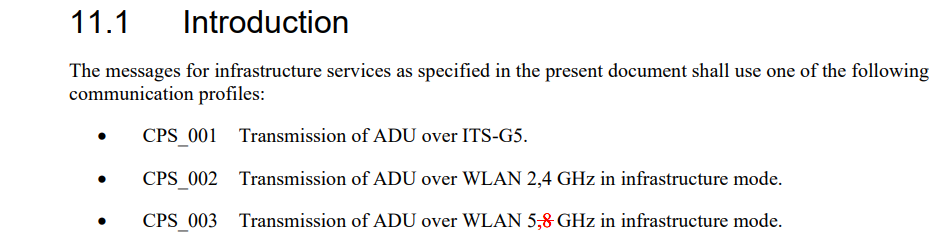 	[…]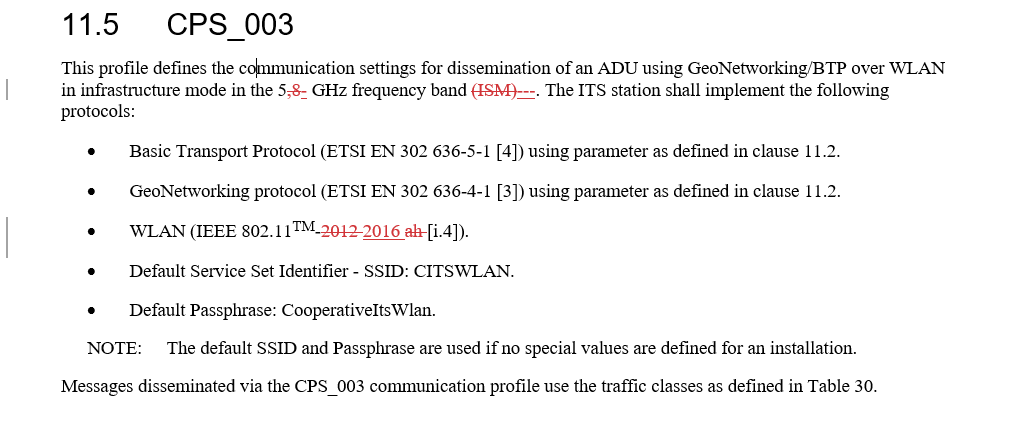 Corrections for ETSI EN 302 636-4-1 (V1.4.1)10.3.12.3	Forwarder and receiver operationsOn reception of a GAC packet, the GeoAdhoc router shall execute the following operations:1)	Basic Header processing (clause 10.3.3);[…]10)	if  (GeoAdhoc router is outside the geographical area):a)	decrement the RHL value:i)	if RHL = 0, discard the packet and omit the execution of further steps;ii)	if RHL > 0, update the field of the Basic Header, i.e. the RHL field with the decremented RHL value;b)	if no neighbour exists, i.e. the LocT does not contain a LocTE with the IS_NEIGHBOUR flag set to TRUE, and SCF for the traffic class in the TC field of the Common Header is set, buffer the GAC packet in the BC forwarding packet buffer and omit the execution of further steps;NOTE 2:	If the GeoAdhoc router is outside the geographical area, the GN-PDU will not be passed to the upper layer entity. 1)	if the return value of the forwarding algorithm is 0 (packet is buffered in a forwarding packet buffer) or -1 (packet is discarded), omit the execution of further steps;1)	execute media-dependent procedures; if the GN protocol constant itsGnIfType is set to:a)	UNSPECIFIED then no media-dependent procedures are specified;b)	for other values of itsGnIfType media dependent procedures may be defined elsewhere;1)	pass the GN-PDU to the LL protocol entity via the IN interface and set the destination address to the LL address of the next hop LL_ADDR_NH.Problem descriptionDuring packet handling (section 10.3), the IS_NEIGHBOUR flag is never set to FALSE for an already existing LocTE. As long as a LocTE remains valid (see itsGnLifetimeLocTE), a station remains marked as direct neighbour if it has been within radio range once. LocTE updates may continuously extend the entry’s lifetime even if the station’s packets are only received indirectly via forwarders. Thus, a LocTE belonging to a moving-away station may be kept with IS_NEIGHBOUR set for a long period. Any operation evaluating IS_NEIGHBOUR may thus be flawed.Proposed changeThe IS_NEIGHBOUR flag itself shall become soft state, i.e., reset to FALSE if it has not been set to TRUE for a while.In section 8.1.2, add to the description of the IS_NEIGHBOUR flag: “The flag is soft-state, i.e., falls back to FALSE if not set to TRUE again for a duration of itsGnNeighbourFlagExpiry.”Add the novel protocol constant itsGnNeighbourFlagExpiry to Annex H. A reasonable default duration is itsGnBeaconServiceRetransmitTimer + itsGnBeaconServiceMaxJitter (= 3.75s).Backward compatibilityQ: What is the impact if a station does not implement this functionality, i.e., the IS_NEIGHBOR Flag is not reset? What would be the consequences and which implications does it have?

A:  In this case this station considers other stations as neighbours, i.e., being in direct communication range even though they are already (considerably) out of range.  This wrong behavior effects all forwarding algorithms that evaluate/make us of the IS_NEIGHBOR flag.
Q: What are the effects if stations with two different implementations exist, i.e. one resets the IS_NEIGHBOR Flag and the other does not?

A: In this case, the "legacy stations" in some situations will make wrong forwarding decisions. A problem with two different implementations is not seen. The forwarding gets better with a growing number of stations with correct implementation of soft state IS_NEIGHBOUR. 8.1.2	Minimum data elements of a Location Table EntryA Location Table Entry (LocTE) shall contain at least the following data elements:GeoNetwork address of the ITS-S GN_ADDR.LL address of the ITS-S LL_ADDR.Type of the ITS-S (e.g. vehicle ITS-S, roadside ITS-S).Version of the GeoNetworking protocol used by the ITS-S.Position vector PV, i.e. Long Position Vector LPV (clause 9.5.2), of the ITS-S, comprised of:Geographical position POS(GN_ADDR);Speed S(GN_ADDR);Heading H(GN_ADDR);Timestamp of the geographical position TST(POS, GN_ADDR);Position accuracy indicator PAI(POS, GN_ADDR).Flag LS_PENDING(GN_ADDR): Flag indicating that a Location Service (LS) (clause 10.2.4) is in progress.Flag IS_NEIGHBOUR(GN_ADDR): Flag indicating that the GeoAdhoc router is in direct communication range, i.e. is a neighbour.
The flag is soft-state, i.e., falls back to FALSE if not set to TRUE again for a duration of 
‘itsGnNeighbourFlagExpiry.DPL(GN_ADDR): Duplicate packet list for source GN_ADDR.Timestamp TST(GN_ADDR): The timestamp of the last packet from the source GN_ADDR that was identified as 'not duplicated'.Annex H (normative):
GeoNetworking protocol constantsThe GeoNetworking protocol constants and their default/initial values shall be as specified in table H.1.The protocol constants represent MIB attributes specified in annex I.Table H.: GeoNetworking protocol constantsHistoryLatest changes made on 2022-02-03Overview of Change RequestsOverview of Change RequestsOverview of Change Requests<Change Requesrt><Date><Title>CR 102 894-2#00112-07-19Correction of ASN.1 definition for Data Element [LanePosition ]CR 102 894-2#00205-08-20Harmonize the use of vehicle dimensions between ETSI DocumentsCR 102 894-2#00326-03-21Define the meaning of subCauseCodeCHANGE REQUESTCHANGE REQUESTCHANGE REQUESTCHANGE REQUESTCHANGE REQUESTCHANGE REQUESTCHANGE REQUESTCHANGE REQUESTCHANGE REQUESTCHANGE REQUESTCHANGE REQUESTCHANGE REQUESTCHANGE REQUESTCHANGE REQUESTCHANGE REQUESTCHANGE REQUESTTS 102 894-2TS 102 894-2TS 102 894-2Version1.3.1CRCR11revrevrevrev-CR TitleCR TitleCorrection of ASN.1 definition for Data Element [LanePosition ] Correction of ASN.1 definition for Data Element [LanePosition ] Correction of ASN.1 definition for Data Element [LanePosition ] Correction of ASN.1 definition for Data Element [LanePosition ] Correction of ASN.1 definition for Data Element [LanePosition ] Correction of ASN.1 definition for Data Element [LanePosition ] Correction of ASN.1 definition for Data Element [LanePosition ] Correction of ASN.1 definition for Data Element [LanePosition ] Correction of ASN.1 definition for Data Element [LanePosition ] Correction of ASN.1 definition for Data Element [LanePosition ] Correction of ASN.1 definition for Data Element [LanePosition ] Correction of ASN.1 definition for Data Element [LanePosition ] Correction of ASN.1 definition for Data Element [LanePosition ] Correction of ASN.1 definition for Data Element [LanePosition ] Original SourceOriginal SourceITS WG1ITS WG1ITS WG1ITS WG1ITS WG1ITS WG1ITS WG1ITS WG1ITS WG1ITS WG1ITS WG1ITS WG1ITS WG1ITS WG1Work Item RefWork Item RefRTS/ITS-00168RTS/ITS-00168RTS/ITS-00168RTS/ITS-00168RTS/ITS-00168Submission dateSubmission dateSubmission dateSubmission dateSubmission date21/03/201921/03/201921/03/201921/03/2019Approving TB Approving TB ITSITSITSITSITSApproval dateApproval dateApproval dateApproval dateApproval date08/04/201908/04/201908/04/201908/04/2019Category:Category:ReleaseReleaseReleaseReleaseReleaseReleaseReleaseReleaseUse one of the following categories:
F  (correction)
A  (correction in an earlier release)
B  (addition of feature) 
C  (functional modification of feature)
D  (editorial modification)Use one of the following categories:
F  (correction)
A  (correction in an earlier release)
B  (addition of feature) 
C  (functional modification of feature)
D  (editorial modification)Use one of the following categories:
F  (correction)
A  (correction in an earlier release)
B  (addition of feature) 
C  (functional modification of feature)
D  (editorial modification)Use one of the following categories:
F  (correction)
A  (correction in an earlier release)
B  (addition of feature) 
C  (functional modification of feature)
D  (editorial modification)Use one of the following categories:
F  (correction)
A  (correction in an earlier release)
B  (addition of feature) 
C  (functional modification of feature)
D  (editorial modification)Use one of the following categories:
F  (correction)
A  (correction in an earlier release)
B  (addition of feature) 
C  (functional modification of feature)
D  (editorial modification)Use one of the following categories:
F  (correction)
A  (correction in an earlier release)
B  (addition of feature) 
C  (functional modification of feature)
D  (editorial modification)Use one of the following categories:
F  (correction)
A  (correction in an earlier release)
B  (addition of feature) 
C  (functional modification of feature)
D  (editorial modification)Use one of the following categories:
F  (correction)
A  (correction in an earlier release)
B  (addition of feature) 
C  (functional modification of feature)
D  (editorial modification)Use one of the following categories:
F  (correction)
A  (correction in an earlier release)
B  (addition of feature) 
C  (functional modification of feature)
D  (editorial modification)Use one of the following categories:
F  (correction)
A  (correction in an earlier release)
B  (addition of feature) 
C  (functional modification of feature)
D  (editorial modification)Reason for changeReason for changeReason for changeIn Annex B, ASN.1 definition of LanePosition is not in line with DE definition in Annex A.40In Annex B, ASN.1 definition of LanePosition is not in line with DE definition in Annex A.40In Annex B, ASN.1 definition of LanePosition is not in line with DE definition in Annex A.40In Annex B, ASN.1 definition of LanePosition is not in line with DE definition in Annex A.40In Annex B, ASN.1 definition of LanePosition is not in line with DE definition in Annex A.40In Annex B, ASN.1 definition of LanePosition is not in line with DE definition in Annex A.40In Annex B, ASN.1 definition of LanePosition is not in line with DE definition in Annex A.40In Annex B, ASN.1 definition of LanePosition is not in line with DE definition in Annex A.40In Annex B, ASN.1 definition of LanePosition is not in line with DE definition in Annex A.40In Annex B, ASN.1 definition of LanePosition is not in line with DE definition in Annex A.40In Annex B, ASN.1 definition of LanePosition is not in line with DE definition in Annex A.40In Annex B, ASN.1 definition of LanePosition is not in line with DE definition in Annex A.40In Annex B, ASN.1 definition of LanePosition is not in line with DE definition in Annex A.40Consequence if not approvedConsequence if not approvedConsequence if not approvedWrong implementation of the base specification for the data element. Wrong implementation of the base specification for the data element. Wrong implementation of the base specification for the data element. Wrong implementation of the base specification for the data element. Wrong implementation of the base specification for the data element. Wrong implementation of the base specification for the data element. Wrong implementation of the base specification for the data element. Wrong implementation of the base specification for the data element. Wrong implementation of the base specification for the data element. Wrong implementation of the base specification for the data element. Wrong implementation of the base specification for the data element. Wrong implementation of the base specification for the data element. Wrong implementation of the base specification for the data element. Summary of changeSummary of changeSummary of changeIn Annex A.40, outterHardShoulder should be outerHardShoulderChange LanePosition in Annex B to:LanePosition ::= INTEGER {offTheRoad(-1), innerHardShoulder(0),innermostDrivingLane(1), secondLaneFromInside(2), outerHardShoulder(14) } (-1..14)In Annex A.40, outterHardShoulder should be outerHardShoulderChange LanePosition in Annex B to:LanePosition ::= INTEGER {offTheRoad(-1), innerHardShoulder(0),innermostDrivingLane(1), secondLaneFromInside(2), outerHardShoulder(14) } (-1..14)In Annex A.40, outterHardShoulder should be outerHardShoulderChange LanePosition in Annex B to:LanePosition ::= INTEGER {offTheRoad(-1), innerHardShoulder(0),innermostDrivingLane(1), secondLaneFromInside(2), outerHardShoulder(14) } (-1..14)In Annex A.40, outterHardShoulder should be outerHardShoulderChange LanePosition in Annex B to:LanePosition ::= INTEGER {offTheRoad(-1), innerHardShoulder(0),innermostDrivingLane(1), secondLaneFromInside(2), outerHardShoulder(14) } (-1..14)In Annex A.40, outterHardShoulder should be outerHardShoulderChange LanePosition in Annex B to:LanePosition ::= INTEGER {offTheRoad(-1), innerHardShoulder(0),innermostDrivingLane(1), secondLaneFromInside(2), outerHardShoulder(14) } (-1..14)In Annex A.40, outterHardShoulder should be outerHardShoulderChange LanePosition in Annex B to:LanePosition ::= INTEGER {offTheRoad(-1), innerHardShoulder(0),innermostDrivingLane(1), secondLaneFromInside(2), outerHardShoulder(14) } (-1..14)In Annex A.40, outterHardShoulder should be outerHardShoulderChange LanePosition in Annex B to:LanePosition ::= INTEGER {offTheRoad(-1), innerHardShoulder(0),innermostDrivingLane(1), secondLaneFromInside(2), outerHardShoulder(14) } (-1..14)In Annex A.40, outterHardShoulder should be outerHardShoulderChange LanePosition in Annex B to:LanePosition ::= INTEGER {offTheRoad(-1), innerHardShoulder(0),innermostDrivingLane(1), secondLaneFromInside(2), outerHardShoulder(14) } (-1..14)In Annex A.40, outterHardShoulder should be outerHardShoulderChange LanePosition in Annex B to:LanePosition ::= INTEGER {offTheRoad(-1), innerHardShoulder(0),innermostDrivingLane(1), secondLaneFromInside(2), outerHardShoulder(14) } (-1..14)In Annex A.40, outterHardShoulder should be outerHardShoulderChange LanePosition in Annex B to:LanePosition ::= INTEGER {offTheRoad(-1), innerHardShoulder(0),innermostDrivingLane(1), secondLaneFromInside(2), outerHardShoulder(14) } (-1..14)In Annex A.40, outterHardShoulder should be outerHardShoulderChange LanePosition in Annex B to:LanePosition ::= INTEGER {offTheRoad(-1), innerHardShoulder(0),innermostDrivingLane(1), secondLaneFromInside(2), outerHardShoulder(14) } (-1..14)In Annex A.40, outterHardShoulder should be outerHardShoulderChange LanePosition in Annex B to:LanePosition ::= INTEGER {offTheRoad(-1), innerHardShoulder(0),innermostDrivingLane(1), secondLaneFromInside(2), outerHardShoulder(14) } (-1..14)In Annex A.40, outterHardShoulder should be outerHardShoulderChange LanePosition in Annex B to:LanePosition ::= INTEGER {offTheRoad(-1), innerHardShoulder(0),innermostDrivingLane(1), secondLaneFromInside(2), outerHardShoulder(14) } (-1..14)Clauses affectedClauses affectedClauses affectedAnnex B, Annex A.40Annex B, Annex A.40Annex B, Annex A.40Annex B, Annex A.40Annex B, Annex A.40Annex B, Annex A.40Annex B, Annex A.40Annex B, Annex A.40Annex B, Annex A.40Annex B, Annex A.40Annex B, Annex A.40Annex B, Annex A.40Annex B, Annex A.40Linked  Change RequestsLinked  Change RequestsLinked  Change RequestsOther commentsOther commentsOther commentsMantis issue 7789 and decision made in ITSWG1#47 meeting.  http://oldforge.etsi.org/mantis/view.php?id=7789 Mantis issue 7789 and decision made in ITSWG1#47 meeting.  http://oldforge.etsi.org/mantis/view.php?id=7789 Mantis issue 7789 and decision made in ITSWG1#47 meeting.  http://oldforge.etsi.org/mantis/view.php?id=7789 Mantis issue 7789 and decision made in ITSWG1#47 meeting.  http://oldforge.etsi.org/mantis/view.php?id=7789 Mantis issue 7789 and decision made in ITSWG1#47 meeting.  http://oldforge.etsi.org/mantis/view.php?id=7789 Mantis issue 7789 and decision made in ITSWG1#47 meeting.  http://oldforge.etsi.org/mantis/view.php?id=7789 Mantis issue 7789 and decision made in ITSWG1#47 meeting.  http://oldforge.etsi.org/mantis/view.php?id=7789 Mantis issue 7789 and decision made in ITSWG1#47 meeting.  http://oldforge.etsi.org/mantis/view.php?id=7789 Mantis issue 7789 and decision made in ITSWG1#47 meeting.  http://oldforge.etsi.org/mantis/view.php?id=7789 Mantis issue 7789 and decision made in ITSWG1#47 meeting.  http://oldforge.etsi.org/mantis/view.php?id=7789 Mantis issue 7789 and decision made in ITSWG1#47 meeting.  http://oldforge.etsi.org/mantis/view.php?id=7789 Mantis issue 7789 and decision made in ITSWG1#47 meeting.  http://oldforge.etsi.org/mantis/view.php?id=7789 Mantis issue 7789 and decision made in ITSWG1#47 meeting.  http://oldforge.etsi.org/mantis/view.php?id=7789 Descriptive NameLanePositionIdentifierDataType_ 40ASN.1 representationLanePosition ::= INTEGER {offTheRoad(-1), innerHardShoulder(0),innermostDrivingLane(1), secondLaneFromInside(2), outerHardShoulder(14) } (-1..14)DefinitionThis DE indicates the transversal position information on the road in resolution of lanes, counted from the inside border of the road for a given traffic direction. For example, the innermostDrivingLane corresponds to the left most lane of the carriageway in a country with right-land traffic, and to the right most lane of the carriageway in a left-land traffic (e.g. in UK). The value -1 denotes that the referenced position is outside the road.UnitN/ACategoryGeoReference information, road topology informationCHANGE REQUESTCHANGE REQUESTCHANGE REQUESTCHANGE REQUESTCHANGE REQUESTCHANGE REQUESTCHANGE REQUESTCHANGE REQUESTCHANGE REQUESTCHANGE REQUESTCHANGE REQUESTCHANGE REQUESTCHANGE REQUESTCHANGE REQUESTCHANGE REQUESTCHANGE REQUESTETSI TS 102 894-2ETSI TS 102 894-2ETSI TS 102 894-2Version1.3.1CRCR22revrevrevrev-CR TitleCR TitleHarmonize the use of vehicle dimensions between ETSI DocumentsHarmonize the use of vehicle dimensions between ETSI DocumentsHarmonize the use of vehicle dimensions between ETSI DocumentsHarmonize the use of vehicle dimensions between ETSI DocumentsHarmonize the use of vehicle dimensions between ETSI DocumentsHarmonize the use of vehicle dimensions between ETSI DocumentsHarmonize the use of vehicle dimensions between ETSI DocumentsHarmonize the use of vehicle dimensions between ETSI DocumentsHarmonize the use of vehicle dimensions between ETSI DocumentsHarmonize the use of vehicle dimensions between ETSI DocumentsHarmonize the use of vehicle dimensions between ETSI DocumentsHarmonize the use of vehicle dimensions between ETSI DocumentsHarmonize the use of vehicle dimensions between ETSI DocumentsHarmonize the use of vehicle dimensions between ETSI DocumentsOriginal SourceOriginal SourceITS WG1ITS WG1ITS WG1ITS WG1ITS WG1ITS WG1ITS WG1ITS WG1ITS WG1ITS WG1ITS WG1ITS WG1ITS WG1ITS WG1Work Item RefWork Item RefRTS/ITS-00148RTS/ITS-00148RTS/ITS-00148RTS/ITS-00148RTS/ITS-00148Submission dateSubmission dateSubmission dateSubmission dateSubmission date02.06.202002.06.202002.06.202002.06.2020Approving TB Approving TB ITSITSITSITSITSApproval dateApproval dateApproval dateApproval dateApproval date05.08.202005.08.202005.08.202005.08.2020Category:Category:FReleaseReleaseReleaseReleaseReleaseReleaseReleaseRelease111Use one of the following categories:
F  (correction)
A  (correction in an earlier release)
B  (addition of feature) 
C  (functional modification of feature)
D  (editorial modification)Use one of the following categories:
F  (correction)
A  (correction in an earlier release)
B  (addition of feature) 
C  (functional modification of feature)
D  (editorial modification)Use one of the following categories:
F  (correction)
A  (correction in an earlier release)
B  (addition of feature) 
C  (functional modification of feature)
D  (editorial modification)Use one of the following categories:
F  (correction)
A  (correction in an earlier release)
B  (addition of feature) 
C  (functional modification of feature)
D  (editorial modification)Use one of the following categories:
F  (correction)
A  (correction in an earlier release)
B  (addition of feature) 
C  (functional modification of feature)
D  (editorial modification)Use one of the following categories:
F  (correction)
A  (correction in an earlier release)
B  (addition of feature) 
C  (functional modification of feature)
D  (editorial modification)Use one of the following categories:
F  (correction)
A  (correction in an earlier release)
B  (addition of feature) 
C  (functional modification of feature)
D  (editorial modification)Use one of the following categories:
F  (correction)
A  (correction in an earlier release)
B  (addition of feature) 
C  (functional modification of feature)
D  (editorial modification)Use one of the following categories:
F  (correction)
A  (correction in an earlier release)
B  (addition of feature) 
C  (functional modification of feature)
D  (editorial modification)Use one of the following categories:
F  (correction)
A  (correction in an earlier release)
B  (addition of feature) 
C  (functional modification of feature)
D  (editorial modification)Use one of the following categories:
F  (correction)
A  (correction in an earlier release)
B  (addition of feature) 
C  (functional modification of feature)
D  (editorial modification)Reason for changeReason for changeReason for changeThere is an inconsistency between the EN 302 637-2 (CA Service), the TS 102 894-2 (CDD) and the EN 302 890-2 (PoTi). Whereas the CA-Service and the CDD state that the vehicle width DF (Clause B.36 in CA-Service; Clause A.95 in CDD) shall include the width of the vehicle ITS-S with side mirrors included, the PoTi EN (Clause 6.2.2) states that side mirrors are excluded. It is proposed to follow the interpretation of the PoTi EN as the detection of side mirrors is difficult for perception sensors from other vehicles. However, the vehicle width information could be used in data association algorithms. A vehicle following the vehicle ITS-S disseminating the e.g., CAM with this information is likely not to perceive the width including the side mirrors.There is an inconsistency between the EN 302 637-2 (CA Service), the TS 102 894-2 (CDD) and the EN 302 890-2 (PoTi). Whereas the CA-Service and the CDD state that the vehicle width DF (Clause B.36 in CA-Service; Clause A.95 in CDD) shall include the width of the vehicle ITS-S with side mirrors included, the PoTi EN (Clause 6.2.2) states that side mirrors are excluded. It is proposed to follow the interpretation of the PoTi EN as the detection of side mirrors is difficult for perception sensors from other vehicles. However, the vehicle width information could be used in data association algorithms. A vehicle following the vehicle ITS-S disseminating the e.g., CAM with this information is likely not to perceive the width including the side mirrors.There is an inconsistency between the EN 302 637-2 (CA Service), the TS 102 894-2 (CDD) and the EN 302 890-2 (PoTi). Whereas the CA-Service and the CDD state that the vehicle width DF (Clause B.36 in CA-Service; Clause A.95 in CDD) shall include the width of the vehicle ITS-S with side mirrors included, the PoTi EN (Clause 6.2.2) states that side mirrors are excluded. It is proposed to follow the interpretation of the PoTi EN as the detection of side mirrors is difficult for perception sensors from other vehicles. However, the vehicle width information could be used in data association algorithms. A vehicle following the vehicle ITS-S disseminating the e.g., CAM with this information is likely not to perceive the width including the side mirrors.There is an inconsistency between the EN 302 637-2 (CA Service), the TS 102 894-2 (CDD) and the EN 302 890-2 (PoTi). Whereas the CA-Service and the CDD state that the vehicle width DF (Clause B.36 in CA-Service; Clause A.95 in CDD) shall include the width of the vehicle ITS-S with side mirrors included, the PoTi EN (Clause 6.2.2) states that side mirrors are excluded. It is proposed to follow the interpretation of the PoTi EN as the detection of side mirrors is difficult for perception sensors from other vehicles. However, the vehicle width information could be used in data association algorithms. A vehicle following the vehicle ITS-S disseminating the e.g., CAM with this information is likely not to perceive the width including the side mirrors.There is an inconsistency between the EN 302 637-2 (CA Service), the TS 102 894-2 (CDD) and the EN 302 890-2 (PoTi). Whereas the CA-Service and the CDD state that the vehicle width DF (Clause B.36 in CA-Service; Clause A.95 in CDD) shall include the width of the vehicle ITS-S with side mirrors included, the PoTi EN (Clause 6.2.2) states that side mirrors are excluded. It is proposed to follow the interpretation of the PoTi EN as the detection of side mirrors is difficult for perception sensors from other vehicles. However, the vehicle width information could be used in data association algorithms. A vehicle following the vehicle ITS-S disseminating the e.g., CAM with this information is likely not to perceive the width including the side mirrors.There is an inconsistency between the EN 302 637-2 (CA Service), the TS 102 894-2 (CDD) and the EN 302 890-2 (PoTi). Whereas the CA-Service and the CDD state that the vehicle width DF (Clause B.36 in CA-Service; Clause A.95 in CDD) shall include the width of the vehicle ITS-S with side mirrors included, the PoTi EN (Clause 6.2.2) states that side mirrors are excluded. It is proposed to follow the interpretation of the PoTi EN as the detection of side mirrors is difficult for perception sensors from other vehicles. However, the vehicle width information could be used in data association algorithms. A vehicle following the vehicle ITS-S disseminating the e.g., CAM with this information is likely not to perceive the width including the side mirrors.There is an inconsistency between the EN 302 637-2 (CA Service), the TS 102 894-2 (CDD) and the EN 302 890-2 (PoTi). Whereas the CA-Service and the CDD state that the vehicle width DF (Clause B.36 in CA-Service; Clause A.95 in CDD) shall include the width of the vehicle ITS-S with side mirrors included, the PoTi EN (Clause 6.2.2) states that side mirrors are excluded. It is proposed to follow the interpretation of the PoTi EN as the detection of side mirrors is difficult for perception sensors from other vehicles. However, the vehicle width information could be used in data association algorithms. A vehicle following the vehicle ITS-S disseminating the e.g., CAM with this information is likely not to perceive the width including the side mirrors.There is an inconsistency between the EN 302 637-2 (CA Service), the TS 102 894-2 (CDD) and the EN 302 890-2 (PoTi). Whereas the CA-Service and the CDD state that the vehicle width DF (Clause B.36 in CA-Service; Clause A.95 in CDD) shall include the width of the vehicle ITS-S with side mirrors included, the PoTi EN (Clause 6.2.2) states that side mirrors are excluded. It is proposed to follow the interpretation of the PoTi EN as the detection of side mirrors is difficult for perception sensors from other vehicles. However, the vehicle width information could be used in data association algorithms. A vehicle following the vehicle ITS-S disseminating the e.g., CAM with this information is likely not to perceive the width including the side mirrors.There is an inconsistency between the EN 302 637-2 (CA Service), the TS 102 894-2 (CDD) and the EN 302 890-2 (PoTi). Whereas the CA-Service and the CDD state that the vehicle width DF (Clause B.36 in CA-Service; Clause A.95 in CDD) shall include the width of the vehicle ITS-S with side mirrors included, the PoTi EN (Clause 6.2.2) states that side mirrors are excluded. It is proposed to follow the interpretation of the PoTi EN as the detection of side mirrors is difficult for perception sensors from other vehicles. However, the vehicle width information could be used in data association algorithms. A vehicle following the vehicle ITS-S disseminating the e.g., CAM with this information is likely not to perceive the width including the side mirrors.There is an inconsistency between the EN 302 637-2 (CA Service), the TS 102 894-2 (CDD) and the EN 302 890-2 (PoTi). Whereas the CA-Service and the CDD state that the vehicle width DF (Clause B.36 in CA-Service; Clause A.95 in CDD) shall include the width of the vehicle ITS-S with side mirrors included, the PoTi EN (Clause 6.2.2) states that side mirrors are excluded. It is proposed to follow the interpretation of the PoTi EN as the detection of side mirrors is difficult for perception sensors from other vehicles. However, the vehicle width information could be used in data association algorithms. A vehicle following the vehicle ITS-S disseminating the e.g., CAM with this information is likely not to perceive the width including the side mirrors.There is an inconsistency between the EN 302 637-2 (CA Service), the TS 102 894-2 (CDD) and the EN 302 890-2 (PoTi). Whereas the CA-Service and the CDD state that the vehicle width DF (Clause B.36 in CA-Service; Clause A.95 in CDD) shall include the width of the vehicle ITS-S with side mirrors included, the PoTi EN (Clause 6.2.2) states that side mirrors are excluded. It is proposed to follow the interpretation of the PoTi EN as the detection of side mirrors is difficult for perception sensors from other vehicles. However, the vehicle width information could be used in data association algorithms. A vehicle following the vehicle ITS-S disseminating the e.g., CAM with this information is likely not to perceive the width including the side mirrors.There is an inconsistency between the EN 302 637-2 (CA Service), the TS 102 894-2 (CDD) and the EN 302 890-2 (PoTi). Whereas the CA-Service and the CDD state that the vehicle width DF (Clause B.36 in CA-Service; Clause A.95 in CDD) shall include the width of the vehicle ITS-S with side mirrors included, the PoTi EN (Clause 6.2.2) states that side mirrors are excluded. It is proposed to follow the interpretation of the PoTi EN as the detection of side mirrors is difficult for perception sensors from other vehicles. However, the vehicle width information could be used in data association algorithms. A vehicle following the vehicle ITS-S disseminating the e.g., CAM with this information is likely not to perceive the width including the side mirrors.There is an inconsistency between the EN 302 637-2 (CA Service), the TS 102 894-2 (CDD) and the EN 302 890-2 (PoTi). Whereas the CA-Service and the CDD state that the vehicle width DF (Clause B.36 in CA-Service; Clause A.95 in CDD) shall include the width of the vehicle ITS-S with side mirrors included, the PoTi EN (Clause 6.2.2) states that side mirrors are excluded. It is proposed to follow the interpretation of the PoTi EN as the detection of side mirrors is difficult for perception sensors from other vehicles. However, the vehicle width information could be used in data association algorithms. A vehicle following the vehicle ITS-S disseminating the e.g., CAM with this information is likely not to perceive the width including the side mirrors.Consequence if not approvedConsequence if not approvedConsequence if not approvedNon-hamonized use of the vehicleWidth DE between different ITS-S due to contradicting specificationsNon-hamonized use of the vehicleWidth DE between different ITS-S due to contradicting specificationsNon-hamonized use of the vehicleWidth DE between different ITS-S due to contradicting specificationsNon-hamonized use of the vehicleWidth DE between different ITS-S due to contradicting specificationsNon-hamonized use of the vehicleWidth DE between different ITS-S due to contradicting specificationsNon-hamonized use of the vehicleWidth DE between different ITS-S due to contradicting specificationsNon-hamonized use of the vehicleWidth DE between different ITS-S due to contradicting specificationsNon-hamonized use of the vehicleWidth DE between different ITS-S due to contradicting specificationsNon-hamonized use of the vehicleWidth DE between different ITS-S due to contradicting specificationsNon-hamonized use of the vehicleWidth DE between different ITS-S due to contradicting specificationsNon-hamonized use of the vehicleWidth DE between different ITS-S due to contradicting specificationsNon-hamonized use of the vehicleWidth DE between different ITS-S due to contradicting specificationsNon-hamonized use of the vehicleWidth DE between different ITS-S due to contradicting specificationsSummary of changeSummary of changeSummary of changeChange wording in Clause A.95 of TS 102 894-2 to “Width of a vehicle, excluding side mirrors and possible similar extensions. For a vehicle width equal to or greater than6,1 metres, the value shall be set to 61. The value shall be set to 62 if the information is unavailable.”Change wording in Clause A.95 of TS 102 894-2 to “Width of a vehicle, excluding side mirrors and possible similar extensions. For a vehicle width equal to or greater than6,1 metres, the value shall be set to 61. The value shall be set to 62 if the information is unavailable.”Change wording in Clause A.95 of TS 102 894-2 to “Width of a vehicle, excluding side mirrors and possible similar extensions. For a vehicle width equal to or greater than6,1 metres, the value shall be set to 61. The value shall be set to 62 if the information is unavailable.”Change wording in Clause A.95 of TS 102 894-2 to “Width of a vehicle, excluding side mirrors and possible similar extensions. For a vehicle width equal to or greater than6,1 metres, the value shall be set to 61. The value shall be set to 62 if the information is unavailable.”Change wording in Clause A.95 of TS 102 894-2 to “Width of a vehicle, excluding side mirrors and possible similar extensions. For a vehicle width equal to or greater than6,1 metres, the value shall be set to 61. The value shall be set to 62 if the information is unavailable.”Change wording in Clause A.95 of TS 102 894-2 to “Width of a vehicle, excluding side mirrors and possible similar extensions. For a vehicle width equal to or greater than6,1 metres, the value shall be set to 61. The value shall be set to 62 if the information is unavailable.”Change wording in Clause A.95 of TS 102 894-2 to “Width of a vehicle, excluding side mirrors and possible similar extensions. For a vehicle width equal to or greater than6,1 metres, the value shall be set to 61. The value shall be set to 62 if the information is unavailable.”Change wording in Clause A.95 of TS 102 894-2 to “Width of a vehicle, excluding side mirrors and possible similar extensions. For a vehicle width equal to or greater than6,1 metres, the value shall be set to 61. The value shall be set to 62 if the information is unavailable.”Change wording in Clause A.95 of TS 102 894-2 to “Width of a vehicle, excluding side mirrors and possible similar extensions. For a vehicle width equal to or greater than6,1 metres, the value shall be set to 61. The value shall be set to 62 if the information is unavailable.”Change wording in Clause A.95 of TS 102 894-2 to “Width of a vehicle, excluding side mirrors and possible similar extensions. For a vehicle width equal to or greater than6,1 metres, the value shall be set to 61. The value shall be set to 62 if the information is unavailable.”Change wording in Clause A.95 of TS 102 894-2 to “Width of a vehicle, excluding side mirrors and possible similar extensions. For a vehicle width equal to or greater than6,1 metres, the value shall be set to 61. The value shall be set to 62 if the information is unavailable.”Change wording in Clause A.95 of TS 102 894-2 to “Width of a vehicle, excluding side mirrors and possible similar extensions. For a vehicle width equal to or greater than6,1 metres, the value shall be set to 61. The value shall be set to 62 if the information is unavailable.”Change wording in Clause A.95 of TS 102 894-2 to “Width of a vehicle, excluding side mirrors and possible similar extensions. For a vehicle width equal to or greater than6,1 metres, the value shall be set to 61. The value shall be set to 62 if the information is unavailable.”Clauses affectedClauses affectedClauses affectedA.95 of TS 102 894-2A.95 of TS 102 894-2A.95 of TS 102 894-2A.95 of TS 102 894-2A.95 of TS 102 894-2A.95 of TS 102 894-2A.95 of TS 102 894-2A.95 of TS 102 894-2A.95 of TS 102 894-2A.95 of TS 102 894-2A.95 of TS 102 894-2A.95 of TS 102 894-2A.95 of TS 102 894-2Linked  Change RequestsLinked  Change RequestsLinked  Change RequestsSee aboveSee aboveSee aboveSee aboveSee aboveSee aboveOther commentsOther commentsOther commentsDescriptive NameVehicleWidthIdentifierDataType_ 95ASN.1 representationVehicleWidth  ::= INTEGER {tenCentimeters(1), outOfRange(61), unavailable(62)}  (1..62)DefinitionWidth of a vehicle, including side mirrors. For a vehicle width equal to or greater than 6,1 metres, the value shall be set to 61. The value shall be set to 62 if the information is unavailable.Width of a vehicle, excluding side mirrors and possible similar extensions. For a vehicle width equal to or greater than 6,1 metres, the value shall be set to 61. The value shall be set to 62 if the information is unavailable.Unit 0,1 metreCategoryVehicle informationCHANGE REQUEST CHANGE REQUEST CHANGE REQUEST CHANGE REQUEST CHANGE REQUEST CHANGE REQUEST CHANGE REQUEST CHANGE REQUEST CHANGE REQUEST CHANGE REQUEST CHANGE REQUEST CHANGE REQUEST CHANGE REQUEST CHANGE REQUEST CHANGE REQUEST CHANGE REQUEST ETSI TS 102 894-2ETSI TS 102 894-2ETSI TS 102 894-2VersionV1.3.1 CRCR33revrevrevrev-CR TitleCR TitleDefine the meaning of subCauseCodeDefine the meaning of subCauseCodeDefine the meaning of subCauseCodeDefine the meaning of subCauseCodeDefine the meaning of subCauseCodeDefine the meaning of subCauseCodeDefine the meaning of subCauseCodeDefine the meaning of subCauseCodeDefine the meaning of subCauseCodeDefine the meaning of subCauseCodeDefine the meaning of subCauseCodeDefine the meaning of subCauseCodeDefine the meaning of subCauseCodeDefine the meaning of subCauseCodeOriginal SourceOriginal SourceITS WG 1ITS WG 1ITS WG 1ITS WG 1ITS WG 1ITS WG 1ITS WG 1ITS WG 1ITS WG 1ITS WG 1ITS WG 1ITS WG 1ITS WG 1ITS WG 1Work Item RefWork Item RefREN/ITS-00168REN/ITS-00168REN/ITS-00168REN/ITS-00168REN/ITS-00168Submission dateSubmission dateSubmission dateSubmission dateSubmission date23/03/202123/03/202123/03/202123/03/2021Approving TB Approving TB ITSITSITSITSITSApproval dateApproval dateApproval dateApproval dateApproval date26/03/202126/03/202126/03/202126/03/2021Category:Category:FReleaseReleaseReleaseReleaseReleaseReleaseReleaseRelease111Use one of the following categories:
F  (correction)
A  (correction in an earlier release)
B  (addition of feature) 
C  (functional modification of feature)
D  (editorial modification)Use one of the following categories:
F  (correction)
A  (correction in an earlier release)
B  (addition of feature) 
C  (functional modification of feature)
D  (editorial modification)Use one of the following categories:
F  (correction)
A  (correction in an earlier release)
B  (addition of feature) 
C  (functional modification of feature)
D  (editorial modification)Use one of the following categories:
F  (correction)
A  (correction in an earlier release)
B  (addition of feature) 
C  (functional modification of feature)
D  (editorial modification)Use one of the following categories:
F  (correction)
A  (correction in an earlier release)
B  (addition of feature) 
C  (functional modification of feature)
D  (editorial modification)Use one of the following categories:
F  (correction)
A  (correction in an earlier release)
B  (addition of feature) 
C  (functional modification of feature)
D  (editorial modification)Use one of the following categories:
F  (correction)
A  (correction in an earlier release)
B  (addition of feature) 
C  (functional modification of feature)
D  (editorial modification)Use one of the following categories:
F  (correction)
A  (correction in an earlier release)
B  (addition of feature) 
C  (functional modification of feature)
D  (editorial modification)Use one of the following categories:
F  (correction)
A  (correction in an earlier release)
B  (addition of feature) 
C  (functional modification of feature)
D  (editorial modification)Use one of the following categories:
F  (correction)
A  (correction in an earlier release)
B  (addition of feature) 
C  (functional modification of feature)
D  (editorial modification)Use one of the following categories:
F  (correction)
A  (correction in an earlier release)
B  (addition of feature) 
C  (functional modification of feature)
D  (editorial modification)Reason for changeReason for changeReason for changeNew subCauseCodes are generated by assigning names to integer values in a predefined fix range (0..255). The assignment of names is therefore in itself syntactically backwards compatible with “old receivers” because it does not involve any change to the message syntax. From a semantical perspective it is unclear however, what the expected behavior at the receiver is in case it receives a known causeCode and an unknown subCauseCode.New subCauseCodes are generated by assigning names to integer values in a predefined fix range (0..255). The assignment of names is therefore in itself syntactically backwards compatible with “old receivers” because it does not involve any change to the message syntax. From a semantical perspective it is unclear however, what the expected behavior at the receiver is in case it receives a known causeCode and an unknown subCauseCode.New subCauseCodes are generated by assigning names to integer values in a predefined fix range (0..255). The assignment of names is therefore in itself syntactically backwards compatible with “old receivers” because it does not involve any change to the message syntax. From a semantical perspective it is unclear however, what the expected behavior at the receiver is in case it receives a known causeCode and an unknown subCauseCode.New subCauseCodes are generated by assigning names to integer values in a predefined fix range (0..255). The assignment of names is therefore in itself syntactically backwards compatible with “old receivers” because it does not involve any change to the message syntax. From a semantical perspective it is unclear however, what the expected behavior at the receiver is in case it receives a known causeCode and an unknown subCauseCode.New subCauseCodes are generated by assigning names to integer values in a predefined fix range (0..255). The assignment of names is therefore in itself syntactically backwards compatible with “old receivers” because it does not involve any change to the message syntax. From a semantical perspective it is unclear however, what the expected behavior at the receiver is in case it receives a known causeCode and an unknown subCauseCode.New subCauseCodes are generated by assigning names to integer values in a predefined fix range (0..255). The assignment of names is therefore in itself syntactically backwards compatible with “old receivers” because it does not involve any change to the message syntax. From a semantical perspective it is unclear however, what the expected behavior at the receiver is in case it receives a known causeCode and an unknown subCauseCode.New subCauseCodes are generated by assigning names to integer values in a predefined fix range (0..255). The assignment of names is therefore in itself syntactically backwards compatible with “old receivers” because it does not involve any change to the message syntax. From a semantical perspective it is unclear however, what the expected behavior at the receiver is in case it receives a known causeCode and an unknown subCauseCode.New subCauseCodes are generated by assigning names to integer values in a predefined fix range (0..255). The assignment of names is therefore in itself syntactically backwards compatible with “old receivers” because it does not involve any change to the message syntax. From a semantical perspective it is unclear however, what the expected behavior at the receiver is in case it receives a known causeCode and an unknown subCauseCode.New subCauseCodes are generated by assigning names to integer values in a predefined fix range (0..255). The assignment of names is therefore in itself syntactically backwards compatible with “old receivers” because it does not involve any change to the message syntax. From a semantical perspective it is unclear however, what the expected behavior at the receiver is in case it receives a known causeCode and an unknown subCauseCode.New subCauseCodes are generated by assigning names to integer values in a predefined fix range (0..255). The assignment of names is therefore in itself syntactically backwards compatible with “old receivers” because it does not involve any change to the message syntax. From a semantical perspective it is unclear however, what the expected behavior at the receiver is in case it receives a known causeCode and an unknown subCauseCode.New subCauseCodes are generated by assigning names to integer values in a predefined fix range (0..255). The assignment of names is therefore in itself syntactically backwards compatible with “old receivers” because it does not involve any change to the message syntax. From a semantical perspective it is unclear however, what the expected behavior at the receiver is in case it receives a known causeCode and an unknown subCauseCode.New subCauseCodes are generated by assigning names to integer values in a predefined fix range (0..255). The assignment of names is therefore in itself syntactically backwards compatible with “old receivers” because it does not involve any change to the message syntax. From a semantical perspective it is unclear however, what the expected behavior at the receiver is in case it receives a known causeCode and an unknown subCauseCode.New subCauseCodes are generated by assigning names to integer values in a predefined fix range (0..255). The assignment of names is therefore in itself syntactically backwards compatible with “old receivers” because it does not involve any change to the message syntax. From a semantical perspective it is unclear however, what the expected behavior at the receiver is in case it receives a known causeCode and an unknown subCauseCode.Consequence if not approvedConsequence if not approvedConsequence if not approvedReceivers will reject DENMs if the subCauseCode is unknown. Receivers will reject DENMs if the subCauseCode is unknown. Receivers will reject DENMs if the subCauseCode is unknown. Receivers will reject DENMs if the subCauseCode is unknown. Receivers will reject DENMs if the subCauseCode is unknown. Receivers will reject DENMs if the subCauseCode is unknown. Receivers will reject DENMs if the subCauseCode is unknown. Receivers will reject DENMs if the subCauseCode is unknown. Receivers will reject DENMs if the subCauseCode is unknown. Receivers will reject DENMs if the subCauseCode is unknown. Receivers will reject DENMs if the subCauseCode is unknown. Receivers will reject DENMs if the subCauseCode is unknown. Receivers will reject DENMs if the subCauseCode is unknown. Summary of changeSummary of changeSummary of changeDefine the interpretation of the subCauseCode as optional.Define the interpretation of the subCauseCode as optional.Define the interpretation of the subCauseCode as optional.Define the interpretation of the subCauseCode as optional.Define the interpretation of the subCauseCode as optional.Define the interpretation of the subCauseCode as optional.Define the interpretation of the subCauseCode as optional.Define the interpretation of the subCauseCode as optional.Define the interpretation of the subCauseCode as optional.Define the interpretation of the subCauseCode as optional.Define the interpretation of the subCauseCode as optional.Define the interpretation of the subCauseCode as optional.Define the interpretation of the subCauseCode as optional.Clauses affectedClauses affectedClauses affectedA.104A.104A.104A.104A.104A.104A.104A.104A.104A.104A.104A.104A.104Linked  Change RequestsLinked  Change RequestsLinked  Change RequestsCR TS 102 894-2#0007CR TS 102 894-2#0007CR TS 102 894-2#0007CR TS 102 894-2#0007CR TS 102 894-2#0007CR TS 102 894-2#0007Other commentsOther commentsOther commentsAlso note the double semantics in the definition of DF_CauseCodeAlso note the double semantics in the definition of DF_CauseCodeAlso note the double semantics in the definition of DF_CauseCodeAlso note the double semantics in the definition of DF_CauseCodeAlso note the double semantics in the definition of DF_CauseCodeAlso note the double semantics in the definition of DF_CauseCodeAlso note the double semantics in the definition of DF_CauseCodeAlso note the double semantics in the definition of DF_CauseCodeAlso note the double semantics in the definition of DF_CauseCodeAlso note the double semantics in the definition of DF_CauseCodeAlso note the double semantics in the definition of DF_CauseCodeAlso note the double semantics in the definition of DF_CauseCodeAlso note the double semantics in the definition of DF_CauseCodeDescriptive NameCauseCodeIdentifierDataType_ ASN.1 representationCauseCode ::= SEQUENCE {causeCode CauseCodeType,subCauseCode SubCauseCodeType,... }DefinitionEncoded value of a traffic event type. The DF shall include the following information:causeCode: the cause of a detected event. It shall be presented as defined in clause A.10 CauseCodeType,subCauseCode: the cause . It shall be presented as defined in clause A.81 SubCauseCodeType. The values of causeCodeType and subCauseCode are defined in clause 7.1.4 of ETSI EN 302 637-3 [i.3].UnitN/ACategoryTraffic informationOverview of Change RequestsOverview of Change RequestsOverview of Change Requests<Change Requesrt><Date><Title>CR 302 637-2#00112-07-19Description of LanePosition in the CAM standardCR 302 637-2#00217-01-20Description of closedLanes in the CAM standard (B.43)CR 302 637-2#00305-08-20Harmonize the use of vehicle dimensions between ETSI DocumentsCHANGE REQUESTCHANGE REQUESTCHANGE REQUESTCHANGE REQUESTCHANGE REQUESTCHANGE REQUESTCHANGE REQUESTCHANGE REQUESTCHANGE REQUESTCHANGE REQUESTCHANGE REQUESTCHANGE REQUESTCHANGE REQUESTCHANGE REQUESTCHANGE REQUESTCHANGE REQUESTETSI EN 302 637-2ETSI EN 302 637-2ETSI EN 302 637-2Version1.4.1CRCR11revrevrevrev-CR TitleCR TitleDescription of LanePosition in the CAM standardDescription of LanePosition in the CAM standardDescription of LanePosition in the CAM standardDescription of LanePosition in the CAM standardDescription of LanePosition in the CAM standardDescription of LanePosition in the CAM standardDescription of LanePosition in the CAM standardDescription of LanePosition in the CAM standardDescription of LanePosition in the CAM standardDescription of LanePosition in the CAM standardDescription of LanePosition in the CAM standardDescription of LanePosition in the CAM standardDescription of LanePosition in the CAM standardDescription of LanePosition in the CAM standardOriginal SourceOriginal SourceITS WG1ITS WG1ITS WG1ITS WG1ITS WG1ITS WG1ITS WG1ITS WG1ITS WG1ITS WG1ITS WG1ITS WG1ITS WG1ITS WG1Work Item RefWork Item RefREN/ITS-0010089REN/ITS-0010089REN/ITS-0010089REN/ITS-0010089REN/ITS-0010089Submission dateSubmission dateSubmission dateSubmission dateSubmission date22/03/201922/03/201922/03/201922/03/2019Approving TB Approving TB ITSITSITSITSITSApproval dateApproval dateApproval dateApproval dateApproval date08/04/201908/04/201908/04/201908/04/2019Category:Category:FReleaseReleaseReleaseReleaseReleaseReleaseReleaseReleaseUse one of the following categories:
F  (correction)
A  (correction in an earlier release)
B  (addition of feature) 
C  (functional modification of feature)
D  (editorial modification)Use one of the following categories:
F  (correction)
A  (correction in an earlier release)
B  (addition of feature) 
C  (functional modification of feature)
D  (editorial modification)Use one of the following categories:
F  (correction)
A  (correction in an earlier release)
B  (addition of feature) 
C  (functional modification of feature)
D  (editorial modification)Use one of the following categories:
F  (correction)
A  (correction in an earlier release)
B  (addition of feature) 
C  (functional modification of feature)
D  (editorial modification)Use one of the following categories:
F  (correction)
A  (correction in an earlier release)
B  (addition of feature) 
C  (functional modification of feature)
D  (editorial modification)Use one of the following categories:
F  (correction)
A  (correction in an earlier release)
B  (addition of feature) 
C  (functional modification of feature)
D  (editorial modification)Use one of the following categories:
F  (correction)
A  (correction in an earlier release)
B  (addition of feature) 
C  (functional modification of feature)
D  (editorial modification)Use one of the following categories:
F  (correction)
A  (correction in an earlier release)
B  (addition of feature) 
C  (functional modification of feature)
D  (editorial modification)Use one of the following categories:
F  (correction)
A  (correction in an earlier release)
B  (addition of feature) 
C  (functional modification of feature)
D  (editorial modification)Use one of the following categories:
F  (correction)
A  (correction in an earlier release)
B  (addition of feature) 
C  (functional modification of feature)
D  (editorial modification)Use one of the following categories:
F  (correction)
A  (correction in an earlier release)
B  (addition of feature) 
C  (functional modification of feature)
D  (editorial modification)Reason for changeReason for changeReason for changeThe description of LanePosition is not in line with the description of LanePosition in CDD. The CAM standard defines counting lanes from outside to inside and the CDD defines counting from inside to outside. It is unclear which definition of LanePosition prevails.The description of LanePosition is not in line with the description of LanePosition in CDD. The CAM standard defines counting lanes from outside to inside and the CDD defines counting from inside to outside. It is unclear which definition of LanePosition prevails.The description of LanePosition is not in line with the description of LanePosition in CDD. The CAM standard defines counting lanes from outside to inside and the CDD defines counting from inside to outside. It is unclear which definition of LanePosition prevails.The description of LanePosition is not in line with the description of LanePosition in CDD. The CAM standard defines counting lanes from outside to inside and the CDD defines counting from inside to outside. It is unclear which definition of LanePosition prevails.The description of LanePosition is not in line with the description of LanePosition in CDD. The CAM standard defines counting lanes from outside to inside and the CDD defines counting from inside to outside. It is unclear which definition of LanePosition prevails.The description of LanePosition is not in line with the description of LanePosition in CDD. The CAM standard defines counting lanes from outside to inside and the CDD defines counting from inside to outside. It is unclear which definition of LanePosition prevails.The description of LanePosition is not in line with the description of LanePosition in CDD. The CAM standard defines counting lanes from outside to inside and the CDD defines counting from inside to outside. It is unclear which definition of LanePosition prevails.The description of LanePosition is not in line with the description of LanePosition in CDD. The CAM standard defines counting lanes from outside to inside and the CDD defines counting from inside to outside. It is unclear which definition of LanePosition prevails.The description of LanePosition is not in line with the description of LanePosition in CDD. The CAM standard defines counting lanes from outside to inside and the CDD defines counting from inside to outside. It is unclear which definition of LanePosition prevails.The description of LanePosition is not in line with the description of LanePosition in CDD. The CAM standard defines counting lanes from outside to inside and the CDD defines counting from inside to outside. It is unclear which definition of LanePosition prevails.The description of LanePosition is not in line with the description of LanePosition in CDD. The CAM standard defines counting lanes from outside to inside and the CDD defines counting from inside to outside. It is unclear which definition of LanePosition prevails.The description of LanePosition is not in line with the description of LanePosition in CDD. The CAM standard defines counting lanes from outside to inside and the CDD defines counting from inside to outside. It is unclear which definition of LanePosition prevails.The description of LanePosition is not in line with the description of LanePosition in CDD. The CAM standard defines counting lanes from outside to inside and the CDD defines counting from inside to outside. It is unclear which definition of LanePosition prevails.Consequence if not approvedConsequence if not approvedConsequence if not approvedIt is unclear how to interpret the information provided on the lane the vehicle is in. This could lead to wrong interpretations and wrong advice to drivers.It is unclear how to interpret the information provided on the lane the vehicle is in. This could lead to wrong interpretations and wrong advice to drivers.It is unclear how to interpret the information provided on the lane the vehicle is in. This could lead to wrong interpretations and wrong advice to drivers.It is unclear how to interpret the information provided on the lane the vehicle is in. This could lead to wrong interpretations and wrong advice to drivers.It is unclear how to interpret the information provided on the lane the vehicle is in. This could lead to wrong interpretations and wrong advice to drivers.It is unclear how to interpret the information provided on the lane the vehicle is in. This could lead to wrong interpretations and wrong advice to drivers.It is unclear how to interpret the information provided on the lane the vehicle is in. This could lead to wrong interpretations and wrong advice to drivers.It is unclear how to interpret the information provided on the lane the vehicle is in. This could lead to wrong interpretations and wrong advice to drivers.It is unclear how to interpret the information provided on the lane the vehicle is in. This could lead to wrong interpretations and wrong advice to drivers.It is unclear how to interpret the information provided on the lane the vehicle is in. This could lead to wrong interpretations and wrong advice to drivers.It is unclear how to interpret the information provided on the lane the vehicle is in. This could lead to wrong interpretations and wrong advice to drivers.It is unclear how to interpret the information provided on the lane the vehicle is in. This could lead to wrong interpretations and wrong advice to drivers.It is unclear how to interpret the information provided on the lane the vehicle is in. This could lead to wrong interpretations and wrong advice to drivers.Summary of changeSummary of changeSummary of changeThe CAM standard should not re-define what is already defined elsewhere. Hence delete the last part of the first sentence in B.24The DE lanePosition of the referencePosition of a vehicle, counted from theoutside border of the road, in the direction of the traffic flow.The CAM standard should not re-define what is already defined elsewhere. Hence delete the last part of the first sentence in B.24The DE lanePosition of the referencePosition of a vehicle, counted from theoutside border of the road, in the direction of the traffic flow.The CAM standard should not re-define what is already defined elsewhere. Hence delete the last part of the first sentence in B.24The DE lanePosition of the referencePosition of a vehicle, counted from theoutside border of the road, in the direction of the traffic flow.The CAM standard should not re-define what is already defined elsewhere. Hence delete the last part of the first sentence in B.24The DE lanePosition of the referencePosition of a vehicle, counted from theoutside border of the road, in the direction of the traffic flow.The CAM standard should not re-define what is already defined elsewhere. Hence delete the last part of the first sentence in B.24The DE lanePosition of the referencePosition of a vehicle, counted from theoutside border of the road, in the direction of the traffic flow.The CAM standard should not re-define what is already defined elsewhere. Hence delete the last part of the first sentence in B.24The DE lanePosition of the referencePosition of a vehicle, counted from theoutside border of the road, in the direction of the traffic flow.The CAM standard should not re-define what is already defined elsewhere. Hence delete the last part of the first sentence in B.24The DE lanePosition of the referencePosition of a vehicle, counted from theoutside border of the road, in the direction of the traffic flow.The CAM standard should not re-define what is already defined elsewhere. Hence delete the last part of the first sentence in B.24The DE lanePosition of the referencePosition of a vehicle, counted from theoutside border of the road, in the direction of the traffic flow.The CAM standard should not re-define what is already defined elsewhere. Hence delete the last part of the first sentence in B.24The DE lanePosition of the referencePosition of a vehicle, counted from theoutside border of the road, in the direction of the traffic flow.The CAM standard should not re-define what is already defined elsewhere. Hence delete the last part of the first sentence in B.24The DE lanePosition of the referencePosition of a vehicle, counted from theoutside border of the road, in the direction of the traffic flow.The CAM standard should not re-define what is already defined elsewhere. Hence delete the last part of the first sentence in B.24The DE lanePosition of the referencePosition of a vehicle, counted from theoutside border of the road, in the direction of the traffic flow.The CAM standard should not re-define what is already defined elsewhere. Hence delete the last part of the first sentence in B.24The DE lanePosition of the referencePosition of a vehicle, counted from theoutside border of the road, in the direction of the traffic flow.The CAM standard should not re-define what is already defined elsewhere. Hence delete the last part of the first sentence in B.24The DE lanePosition of the referencePosition of a vehicle, counted from theoutside border of the road, in the direction of the traffic flow.Clauses affectedClauses affectedClauses affectedB.24B.24B.24B.24B.24B.24B.24B.24B.24B.24B.24B.24B.24Linked  Change RequestsLinked  Change RequestsLinked  Change Requests . . . . . .Other commentsOther commentsOther commentsSee CR for the DENM standard.See CR for the DENM standard.See CR for the DENM standard.See CR for the DENM standard.See CR for the DENM standard.See CR for the DENM standard.See CR for the DENM standard.See CR for the DENM standard.See CR for the DENM standard.See CR for the DENM standard.See CR for the DENM standard.See CR for the DENM standard.See CR for the DENM standard.DescriptionThe DE lanePosition of the referencePosition of a vehicle.This DE shall be present if the data is available at the originating ITS-S (see note).Data setting and presentation requirementsThe DE shall be presented as specified in ETSI TS 102 894-2 [2] LanePosition.NOTE:	Additional information is needed to unambiguously identify the lane position and to allow the correlation to a map.NOTE:	Additional information is needed to unambiguously identify the lane position and to allow the correlation to a map.CHANGE REQUESTCHANGE REQUESTCHANGE REQUESTCHANGE REQUESTCHANGE REQUESTCHANGE REQUESTCHANGE REQUESTCHANGE REQUESTCHANGE REQUESTCHANGE REQUESTCHANGE REQUESTCHANGE REQUESTCHANGE REQUESTCHANGE REQUESTCHANGE REQUESTETSI EN 302 637-2ETSI EN 302 637-2ETSI EN 302 637-2Version1.4.1CRCR2revrevrevrev-CR TitleCR TitleDescription of closedLanes in the CAM standard (B.43)Description of closedLanes in the CAM standard (B.43)Description of closedLanes in the CAM standard (B.43)Description of closedLanes in the CAM standard (B.43)Description of closedLanes in the CAM standard (B.43)Description of closedLanes in the CAM standard (B.43)Description of closedLanes in the CAM standard (B.43)Description of closedLanes in the CAM standard (B.43)Description of closedLanes in the CAM standard (B.43)Description of closedLanes in the CAM standard (B.43)Description of closedLanes in the CAM standard (B.43)Description of closedLanes in the CAM standard (B.43)Description of closedLanes in the CAM standard (B.43)Original SourceOriginal SourceITS WG1ITS WG1ITS WG1ITS WG1ITS WG1ITS WG1ITS WG1ITS WG1ITS WG1ITS WG1ITS WG1ITS WG1ITS WG1Work Item RefWork Item RefREN/ITS-0010089REN/ITS-0010089REN/ITS-0010089REN/ITS-0010089REN/ITS-0010089Submission dateSubmission dateSubmission dateSubmission date20/11/201920/11/201920/11/201920/11/2019Approving TB Approving TB TC ITSTC ITSTC ITSTC ITSTC ITSApproval dateApproval dateApproval dateApproval date17/01/202017/01/202017/01/202017/01/2020Category:Category:FReleaseReleaseReleaseReleaseReleaseReleaseRelease111Use one of the following categories:
F  (correction)
A  (correction in an earlier release)
B  (addition of feature) 
C  (functional modification of feature)
D  (editorial modification)Use one of the following categories:
F  (correction)
A  (correction in an earlier release)
B  (addition of feature) 
C  (functional modification of feature)
D  (editorial modification)Use one of the following categories:
F  (correction)
A  (correction in an earlier release)
B  (addition of feature) 
C  (functional modification of feature)
D  (editorial modification)Use one of the following categories:
F  (correction)
A  (correction in an earlier release)
B  (addition of feature) 
C  (functional modification of feature)
D  (editorial modification)Use one of the following categories:
F  (correction)
A  (correction in an earlier release)
B  (addition of feature) 
C  (functional modification of feature)
D  (editorial modification)Use one of the following categories:
F  (correction)
A  (correction in an earlier release)
B  (addition of feature) 
C  (functional modification of feature)
D  (editorial modification)Use one of the following categories:
F  (correction)
A  (correction in an earlier release)
B  (addition of feature) 
C  (functional modification of feature)
D  (editorial modification)Use one of the following categories:
F  (correction)
A  (correction in an earlier release)
B  (addition of feature) 
C  (functional modification of feature)
D  (editorial modification)Use one of the following categories:
F  (correction)
A  (correction in an earlier release)
B  (addition of feature) 
C  (functional modification of feature)
D  (editorial modification)Use one of the following categories:
F  (correction)
A  (correction in an earlier release)
B  (addition of feature) 
C  (functional modification of feature)
D  (editorial modification)Reason for changeReason for changeReason for changeThe description of closedLines is not in line with the description of ClosedLines (A.106 and A.23) in CDD.The description of closedLines is not in line with the description of ClosedLines (A.106 and A.23) in CDD.The description of closedLines is not in line with the description of ClosedLines (A.106 and A.23) in CDD.The description of closedLines is not in line with the description of ClosedLines (A.106 and A.23) in CDD.The description of closedLines is not in line with the description of ClosedLines (A.106 and A.23) in CDD.The description of closedLines is not in line with the description of ClosedLines (A.106 and A.23) in CDD.The description of closedLines is not in line with the description of ClosedLines (A.106 and A.23) in CDD.The description of closedLines is not in line with the description of ClosedLines (A.106 and A.23) in CDD.The description of closedLines is not in line with the description of ClosedLines (A.106 and A.23) in CDD.The description of closedLines is not in line with the description of ClosedLines (A.106 and A.23) in CDD.The description of closedLines is not in line with the description of ClosedLines (A.106 and A.23) in CDD.The description of closedLines is not in line with the description of ClosedLines (A.106 and A.23) in CDD.Consequence if not approvedConsequence if not approvedConsequence if not approvedIt is unclear how to interpret the information provided on the closed lanes. This could lead to wrong interpretations and wrong advice to drivers.It is unclear how to interpret the information provided on the closed lanes. This could lead to wrong interpretations and wrong advice to drivers.It is unclear how to interpret the information provided on the closed lanes. This could lead to wrong interpretations and wrong advice to drivers.It is unclear how to interpret the information provided on the closed lanes. This could lead to wrong interpretations and wrong advice to drivers.It is unclear how to interpret the information provided on the closed lanes. This could lead to wrong interpretations and wrong advice to drivers.It is unclear how to interpret the information provided on the closed lanes. This could lead to wrong interpretations and wrong advice to drivers.It is unclear how to interpret the information provided on the closed lanes. This could lead to wrong interpretations and wrong advice to drivers.It is unclear how to interpret the information provided on the closed lanes. This could lead to wrong interpretations and wrong advice to drivers.It is unclear how to interpret the information provided on the closed lanes. This could lead to wrong interpretations and wrong advice to drivers.It is unclear how to interpret the information provided on the closed lanes. This could lead to wrong interpretations and wrong advice to drivers.It is unclear how to interpret the information provided on the closed lanes. This could lead to wrong interpretations and wrong advice to drivers.It is unclear how to interpret the information provided on the closed lanes. This could lead to wrong interpretations and wrong advice to drivers.Summary of changeSummary of changeSummary of changeThe CAM standard should not re-define what is already defined elsewhere. Hence delete the part of the B.43 as it is already defined in CDD in A.106 and A.23The CAM standard should not re-define what is already defined elsewhere. Hence delete the part of the B.43 as it is already defined in CDD in A.106 and A.23The CAM standard should not re-define what is already defined elsewhere. Hence delete the part of the B.43 as it is already defined in CDD in A.106 and A.23The CAM standard should not re-define what is already defined elsewhere. Hence delete the part of the B.43 as it is already defined in CDD in A.106 and A.23The CAM standard should not re-define what is already defined elsewhere. Hence delete the part of the B.43 as it is already defined in CDD in A.106 and A.23The CAM standard should not re-define what is already defined elsewhere. Hence delete the part of the B.43 as it is already defined in CDD in A.106 and A.23The CAM standard should not re-define what is already defined elsewhere. Hence delete the part of the B.43 as it is already defined in CDD in A.106 and A.23The CAM standard should not re-define what is already defined elsewhere. Hence delete the part of the B.43 as it is already defined in CDD in A.106 and A.23The CAM standard should not re-define what is already defined elsewhere. Hence delete the part of the B.43 as it is already defined in CDD in A.106 and A.23The CAM standard should not re-define what is already defined elsewhere. Hence delete the part of the B.43 as it is already defined in CDD in A.106 and A.23The CAM standard should not re-define what is already defined elsewhere. Hence delete the part of the B.43 as it is already defined in CDD in A.106 and A.23The CAM standard should not re-define what is already defined elsewhere. Hence delete the part of the B.43 as it is already defined in CDD in A.106 and A.23Clauses affectedClauses affectedClauses affectedB.43B.43B.43B.43B.43B.43B.43B.43B.43B.43B.43B.43Linked  Change RequestsLinked  Change RequestsLinked  Change RequestsCR 102 894-2 - #0001 Correction of ASN.1 definition for Data Element [LanePosition ].CR 102 894-2 - #0001 Correction of ASN.1 definition for Data Element [LanePosition ].CR 102 894-2 - #0001 Correction of ASN.1 definition for Data Element [LanePosition ].CR 102 894-2 - #0001 Correction of ASN.1 definition for Data Element [LanePosition ].CR 102 894-2 - #0001 Correction of ASN.1 definition for Data Element [LanePosition ].CR 102 894-2 - #0001 Correction of ASN.1 definition for Data Element [LanePosition ].CR 102 894-2 - #0001 Correction of ASN.1 definition for Data Element [LanePosition ].CR 102 894-2 - #0001 Correction of ASN.1 definition for Data Element [LanePosition ].CR 102 894-2 - #0001 Correction of ASN.1 definition for Data Element [LanePosition ].CR 102 894-2 - #0001 Correction of ASN.1 definition for Data Element [LanePosition ].CR 102 894-2 - #0001 Correction of ASN.1 definition for Data Element [LanePosition ].CR 102 894-2 - #0001 Correction of ASN.1 definition for Data Element [LanePosition ].CR 302 637-2 - #0001 Description of LanePosition in the CAM standard.CR 302 637-2 - #0001 Description of LanePosition in the CAM standard.CR 302 637-2 - #0001 Description of LanePosition in the CAM standard.CR 302 637-2 - #0001 Description of LanePosition in the CAM standard.CR 302 637-2 - #0001 Description of LanePosition in the CAM standard.CR 302 637-2 - #0001 Description of LanePosition in the CAM standard.CR 302 637-2 - #0001 Description of LanePosition in the CAM standard.CR 302 637-2 - #0001 Description of LanePosition in the CAM standard.CR 302 637-2 - #0001 Description of LanePosition in the CAM standard.CR 302 637-2 - #0001 Description of LanePosition in the CAM standard.CR 302 637-2 - #0001 Description of LanePosition in the CAM standard.CR 302 637-2 - #0001 Description of LanePosition in the CAM standard.Other commentsOther commentsOther commentsSee similar CR for the LanePosition DE.See similar CR for the LanePosition DE.See similar CR for the LanePosition DE.See similar CR for the LanePosition DE.See similar CR for the LanePosition DE.See similar CR for the LanePosition DE.See similar CR for the LanePosition DE.See similar CR for the LanePosition DE.See similar CR for the LanePosition DE.See similar CR for the LanePosition DE.See similar CR for the LanePosition DE.See similar CR for the LanePosition DE.CHANGE REQUESTCHANGE REQUESTCHANGE REQUESTCHANGE REQUESTCHANGE REQUESTCHANGE REQUESTCHANGE REQUESTCHANGE REQUESTCHANGE REQUESTCHANGE REQUESTCHANGE REQUESTCHANGE REQUESTCHANGE REQUESTCHANGE REQUESTCHANGE REQUESTCHANGE REQUESTETSI EN 302 637-2ETSI EN 302 637-2ETSI EN 302 637-2Version1.4.1CRCR33revrevrevrev-CR TitleCR TitleHarmonize the use of vehicle dimensions between ETSI DocumentsHarmonize the use of vehicle dimensions between ETSI DocumentsHarmonize the use of vehicle dimensions between ETSI DocumentsHarmonize the use of vehicle dimensions between ETSI DocumentsHarmonize the use of vehicle dimensions between ETSI DocumentsHarmonize the use of vehicle dimensions between ETSI DocumentsHarmonize the use of vehicle dimensions between ETSI DocumentsHarmonize the use of vehicle dimensions between ETSI DocumentsHarmonize the use of vehicle dimensions between ETSI DocumentsHarmonize the use of vehicle dimensions between ETSI DocumentsHarmonize the use of vehicle dimensions between ETSI DocumentsHarmonize the use of vehicle dimensions between ETSI DocumentsHarmonize the use of vehicle dimensions between ETSI DocumentsHarmonize the use of vehicle dimensions between ETSI DocumentsOriginal SourceOriginal SourceITS WG1ITS WG1ITS WG1ITS WG1ITS WG1ITS WG1ITS WG1ITS WG1ITS WG1ITS WG1ITS WG1ITS WG1ITS WG1ITS WG1Work Item RefWork Item RefREN/ITS-0010089REN/ITS-0010089REN/ITS-0010089REN/ITS-0010089REN/ITS-0010089Submission dateSubmission dateSubmission dateSubmission dateSubmission date02.06.202002.06.202002.06.202002.06.2020Approving TB Approving TB ITSITSITSITSITSApproval dateApproval dateApproval dateApproval dateApproval date05.08.202005.08.202005.08.202005.08.2020Category:Category:FReleaseReleaseReleaseReleaseReleaseReleaseReleaseRelease111Use one of the following categories:
F  (correction)
A  (correction in an earlier release)
B  (addition of feature) 
C  (functional modification of feature)
D  (editorial modification)Use one of the following categories:
F  (correction)
A  (correction in an earlier release)
B  (addition of feature) 
C  (functional modification of feature)
D  (editorial modification)Use one of the following categories:
F  (correction)
A  (correction in an earlier release)
B  (addition of feature) 
C  (functional modification of feature)
D  (editorial modification)Use one of the following categories:
F  (correction)
A  (correction in an earlier release)
B  (addition of feature) 
C  (functional modification of feature)
D  (editorial modification)Use one of the following categories:
F  (correction)
A  (correction in an earlier release)
B  (addition of feature) 
C  (functional modification of feature)
D  (editorial modification)Use one of the following categories:
F  (correction)
A  (correction in an earlier release)
B  (addition of feature) 
C  (functional modification of feature)
D  (editorial modification)Use one of the following categories:
F  (correction)
A  (correction in an earlier release)
B  (addition of feature) 
C  (functional modification of feature)
D  (editorial modification)Use one of the following categories:
F  (correction)
A  (correction in an earlier release)
B  (addition of feature) 
C  (functional modification of feature)
D  (editorial modification)Use one of the following categories:
F  (correction)
A  (correction in an earlier release)
B  (addition of feature) 
C  (functional modification of feature)
D  (editorial modification)Use one of the following categories:
F  (correction)
A  (correction in an earlier release)
B  (addition of feature) 
C  (functional modification of feature)
D  (editorial modification)Use one of the following categories:
F  (correction)
A  (correction in an earlier release)
B  (addition of feature) 
C  (functional modification of feature)
D  (editorial modification)Reason for changeReason for changeReason for changeThere is an inconsistency between the EN 302 637-2 (CA Service), the TS 102 894-2 (CDD) and the EN 302 890-2 (PoTi). Whereas the CA-Service and the CDD state that the vehicle width DF (Clause B.36 in CA-Service; Clause A.95 in CDD) shall include the width of the vehicle ITS-S with side mirrors included, the PoTi EN (Clause 6.2.2) states that side mirrors are excluded. It is proposed to follow the interpretation of the PoTi EN as the detection of side mirrors is difficult for perception sensors from other vehicles. However, the vehicle width information could be used in data association algorithms. A vehicle following the vehicle ITS-S disseminating the e.g., CAM with this information is likely not to perceive the width including the side mirrors.There is an inconsistency between the EN 302 637-2 (CA Service), the TS 102 894-2 (CDD) and the EN 302 890-2 (PoTi). Whereas the CA-Service and the CDD state that the vehicle width DF (Clause B.36 in CA-Service; Clause A.95 in CDD) shall include the width of the vehicle ITS-S with side mirrors included, the PoTi EN (Clause 6.2.2) states that side mirrors are excluded. It is proposed to follow the interpretation of the PoTi EN as the detection of side mirrors is difficult for perception sensors from other vehicles. However, the vehicle width information could be used in data association algorithms. A vehicle following the vehicle ITS-S disseminating the e.g., CAM with this information is likely not to perceive the width including the side mirrors.There is an inconsistency between the EN 302 637-2 (CA Service), the TS 102 894-2 (CDD) and the EN 302 890-2 (PoTi). Whereas the CA-Service and the CDD state that the vehicle width DF (Clause B.36 in CA-Service; Clause A.95 in CDD) shall include the width of the vehicle ITS-S with side mirrors included, the PoTi EN (Clause 6.2.2) states that side mirrors are excluded. It is proposed to follow the interpretation of the PoTi EN as the detection of side mirrors is difficult for perception sensors from other vehicles. However, the vehicle width information could be used in data association algorithms. A vehicle following the vehicle ITS-S disseminating the e.g., CAM with this information is likely not to perceive the width including the side mirrors.There is an inconsistency between the EN 302 637-2 (CA Service), the TS 102 894-2 (CDD) and the EN 302 890-2 (PoTi). Whereas the CA-Service and the CDD state that the vehicle width DF (Clause B.36 in CA-Service; Clause A.95 in CDD) shall include the width of the vehicle ITS-S with side mirrors included, the PoTi EN (Clause 6.2.2) states that side mirrors are excluded. It is proposed to follow the interpretation of the PoTi EN as the detection of side mirrors is difficult for perception sensors from other vehicles. However, the vehicle width information could be used in data association algorithms. A vehicle following the vehicle ITS-S disseminating the e.g., CAM with this information is likely not to perceive the width including the side mirrors.There is an inconsistency between the EN 302 637-2 (CA Service), the TS 102 894-2 (CDD) and the EN 302 890-2 (PoTi). Whereas the CA-Service and the CDD state that the vehicle width DF (Clause B.36 in CA-Service; Clause A.95 in CDD) shall include the width of the vehicle ITS-S with side mirrors included, the PoTi EN (Clause 6.2.2) states that side mirrors are excluded. It is proposed to follow the interpretation of the PoTi EN as the detection of side mirrors is difficult for perception sensors from other vehicles. However, the vehicle width information could be used in data association algorithms. A vehicle following the vehicle ITS-S disseminating the e.g., CAM with this information is likely not to perceive the width including the side mirrors.There is an inconsistency between the EN 302 637-2 (CA Service), the TS 102 894-2 (CDD) and the EN 302 890-2 (PoTi). Whereas the CA-Service and the CDD state that the vehicle width DF (Clause B.36 in CA-Service; Clause A.95 in CDD) shall include the width of the vehicle ITS-S with side mirrors included, the PoTi EN (Clause 6.2.2) states that side mirrors are excluded. It is proposed to follow the interpretation of the PoTi EN as the detection of side mirrors is difficult for perception sensors from other vehicles. However, the vehicle width information could be used in data association algorithms. A vehicle following the vehicle ITS-S disseminating the e.g., CAM with this information is likely not to perceive the width including the side mirrors.There is an inconsistency between the EN 302 637-2 (CA Service), the TS 102 894-2 (CDD) and the EN 302 890-2 (PoTi). Whereas the CA-Service and the CDD state that the vehicle width DF (Clause B.36 in CA-Service; Clause A.95 in CDD) shall include the width of the vehicle ITS-S with side mirrors included, the PoTi EN (Clause 6.2.2) states that side mirrors are excluded. It is proposed to follow the interpretation of the PoTi EN as the detection of side mirrors is difficult for perception sensors from other vehicles. However, the vehicle width information could be used in data association algorithms. A vehicle following the vehicle ITS-S disseminating the e.g., CAM with this information is likely not to perceive the width including the side mirrors.There is an inconsistency between the EN 302 637-2 (CA Service), the TS 102 894-2 (CDD) and the EN 302 890-2 (PoTi). Whereas the CA-Service and the CDD state that the vehicle width DF (Clause B.36 in CA-Service; Clause A.95 in CDD) shall include the width of the vehicle ITS-S with side mirrors included, the PoTi EN (Clause 6.2.2) states that side mirrors are excluded. It is proposed to follow the interpretation of the PoTi EN as the detection of side mirrors is difficult for perception sensors from other vehicles. However, the vehicle width information could be used in data association algorithms. A vehicle following the vehicle ITS-S disseminating the e.g., CAM with this information is likely not to perceive the width including the side mirrors.There is an inconsistency between the EN 302 637-2 (CA Service), the TS 102 894-2 (CDD) and the EN 302 890-2 (PoTi). Whereas the CA-Service and the CDD state that the vehicle width DF (Clause B.36 in CA-Service; Clause A.95 in CDD) shall include the width of the vehicle ITS-S with side mirrors included, the PoTi EN (Clause 6.2.2) states that side mirrors are excluded. It is proposed to follow the interpretation of the PoTi EN as the detection of side mirrors is difficult for perception sensors from other vehicles. However, the vehicle width information could be used in data association algorithms. A vehicle following the vehicle ITS-S disseminating the e.g., CAM with this information is likely not to perceive the width including the side mirrors.There is an inconsistency between the EN 302 637-2 (CA Service), the TS 102 894-2 (CDD) and the EN 302 890-2 (PoTi). Whereas the CA-Service and the CDD state that the vehicle width DF (Clause B.36 in CA-Service; Clause A.95 in CDD) shall include the width of the vehicle ITS-S with side mirrors included, the PoTi EN (Clause 6.2.2) states that side mirrors are excluded. It is proposed to follow the interpretation of the PoTi EN as the detection of side mirrors is difficult for perception sensors from other vehicles. However, the vehicle width information could be used in data association algorithms. A vehicle following the vehicle ITS-S disseminating the e.g., CAM with this information is likely not to perceive the width including the side mirrors.There is an inconsistency between the EN 302 637-2 (CA Service), the TS 102 894-2 (CDD) and the EN 302 890-2 (PoTi). Whereas the CA-Service and the CDD state that the vehicle width DF (Clause B.36 in CA-Service; Clause A.95 in CDD) shall include the width of the vehicle ITS-S with side mirrors included, the PoTi EN (Clause 6.2.2) states that side mirrors are excluded. It is proposed to follow the interpretation of the PoTi EN as the detection of side mirrors is difficult for perception sensors from other vehicles. However, the vehicle width information could be used in data association algorithms. A vehicle following the vehicle ITS-S disseminating the e.g., CAM with this information is likely not to perceive the width including the side mirrors.There is an inconsistency between the EN 302 637-2 (CA Service), the TS 102 894-2 (CDD) and the EN 302 890-2 (PoTi). Whereas the CA-Service and the CDD state that the vehicle width DF (Clause B.36 in CA-Service; Clause A.95 in CDD) shall include the width of the vehicle ITS-S with side mirrors included, the PoTi EN (Clause 6.2.2) states that side mirrors are excluded. It is proposed to follow the interpretation of the PoTi EN as the detection of side mirrors is difficult for perception sensors from other vehicles. However, the vehicle width information could be used in data association algorithms. A vehicle following the vehicle ITS-S disseminating the e.g., CAM with this information is likely not to perceive the width including the side mirrors.There is an inconsistency between the EN 302 637-2 (CA Service), the TS 102 894-2 (CDD) and the EN 302 890-2 (PoTi). Whereas the CA-Service and the CDD state that the vehicle width DF (Clause B.36 in CA-Service; Clause A.95 in CDD) shall include the width of the vehicle ITS-S with side mirrors included, the PoTi EN (Clause 6.2.2) states that side mirrors are excluded. It is proposed to follow the interpretation of the PoTi EN as the detection of side mirrors is difficult for perception sensors from other vehicles. However, the vehicle width information could be used in data association algorithms. A vehicle following the vehicle ITS-S disseminating the e.g., CAM with this information is likely not to perceive the width including the side mirrors.Consequence if not approvedConsequence if not approvedConsequence if not approvedNon-hamonized use of the vehicleWidth DE between different ITS-S due to contradicting specificationsNon-hamonized use of the vehicleWidth DE between different ITS-S due to contradicting specificationsNon-hamonized use of the vehicleWidth DE between different ITS-S due to contradicting specificationsNon-hamonized use of the vehicleWidth DE between different ITS-S due to contradicting specificationsNon-hamonized use of the vehicleWidth DE between different ITS-S due to contradicting specificationsNon-hamonized use of the vehicleWidth DE between different ITS-S due to contradicting specificationsNon-hamonized use of the vehicleWidth DE between different ITS-S due to contradicting specificationsNon-hamonized use of the vehicleWidth DE between different ITS-S due to contradicting specificationsNon-hamonized use of the vehicleWidth DE between different ITS-S due to contradicting specificationsNon-hamonized use of the vehicleWidth DE between different ITS-S due to contradicting specificationsNon-hamonized use of the vehicleWidth DE between different ITS-S due to contradicting specificationsNon-hamonized use of the vehicleWidth DE between different ITS-S due to contradicting specificationsNon-hamonized use of the vehicleWidth DE between different ITS-S due to contradicting specificationsSummary of changeSummary of changeSummary of changeChange wording in Clause B.36 of EN 302 637-2 to “Vehicle width of the vehicle ITS-S that originates the CAM, excluding side mirrors and possible similar extensions.”Change wording in Clause B.36 of EN 302 637-2 to “Vehicle width of the vehicle ITS-S that originates the CAM, excluding side mirrors and possible similar extensions.”Change wording in Clause B.36 of EN 302 637-2 to “Vehicle width of the vehicle ITS-S that originates the CAM, excluding side mirrors and possible similar extensions.”Change wording in Clause B.36 of EN 302 637-2 to “Vehicle width of the vehicle ITS-S that originates the CAM, excluding side mirrors and possible similar extensions.”Change wording in Clause B.36 of EN 302 637-2 to “Vehicle width of the vehicle ITS-S that originates the CAM, excluding side mirrors and possible similar extensions.”Change wording in Clause B.36 of EN 302 637-2 to “Vehicle width of the vehicle ITS-S that originates the CAM, excluding side mirrors and possible similar extensions.”Change wording in Clause B.36 of EN 302 637-2 to “Vehicle width of the vehicle ITS-S that originates the CAM, excluding side mirrors and possible similar extensions.”Change wording in Clause B.36 of EN 302 637-2 to “Vehicle width of the vehicle ITS-S that originates the CAM, excluding side mirrors and possible similar extensions.”Change wording in Clause B.36 of EN 302 637-2 to “Vehicle width of the vehicle ITS-S that originates the CAM, excluding side mirrors and possible similar extensions.”Change wording in Clause B.36 of EN 302 637-2 to “Vehicle width of the vehicle ITS-S that originates the CAM, excluding side mirrors and possible similar extensions.”Change wording in Clause B.36 of EN 302 637-2 to “Vehicle width of the vehicle ITS-S that originates the CAM, excluding side mirrors and possible similar extensions.”Change wording in Clause B.36 of EN 302 637-2 to “Vehicle width of the vehicle ITS-S that originates the CAM, excluding side mirrors and possible similar extensions.”Change wording in Clause B.36 of EN 302 637-2 to “Vehicle width of the vehicle ITS-S that originates the CAM, excluding side mirrors and possible similar extensions.”Clauses affectedClauses affectedClauses affectedB.36 B.36 B.36 B.36 B.36 B.36 B.36 B.36 B.36 B.36 B.36 B.36 B.36 Linked  Change RequestsLinked  Change RequestsLinked  Change RequestsSee belowSee belowSee belowSee belowSee belowSee belowOther commentsOther commentsOther commentsDescriptionVehicle width, measured of the vehicle ITS-S that originates the CAM, including side mirrors.Vehicle width of the vehicle ITS-S that originates the CAM, excluding side mirrors and possible similar extensions.”Data setting and presentation requirementsThe DE shall be presented as specified in ETSI TS 102 894-2 [2] VehicleWidth.Overview of Change RequestsOverview of Change RequestsOverview of Change Requests<Change Requesrt><Date><Title>CR 302 637-3#00112-07-19Description of LanePosition in the DENM standardCR 302 637-3#00212-07-19Type of ServiceSpecificPermissions in the DENM standardCR 302 637-3#00326-03-2021Corrections to table 10 of EN 302 637-3CR 302 637-3#00426-03-2021Description of relevanceDistance in the DENM standardCHANGE REQUESTCHANGE REQUESTCHANGE REQUESTCHANGE REQUESTCHANGE REQUESTCHANGE REQUESTCHANGE REQUESTCHANGE REQUESTCHANGE REQUESTCHANGE REQUESTCHANGE REQUESTCHANGE REQUESTCHANGE REQUESTCHANGE REQUESTCHANGE REQUESTCHANGE REQUESTETSI EN 302 637-3ETSI EN 302 637-3ETSI EN 302 637-3Version1.3.1CRCR11revrevrevrev-CR TitleCR TitleDescription of LanePosition in the DENM standardDescription of LanePosition in the DENM standardDescription of LanePosition in the DENM standardDescription of LanePosition in the DENM standardDescription of LanePosition in the DENM standardDescription of LanePosition in the DENM standardDescription of LanePosition in the DENM standardDescription of LanePosition in the DENM standardDescription of LanePosition in the DENM standardDescription of LanePosition in the DENM standardDescription of LanePosition in the DENM standardDescription of LanePosition in the DENM standardDescription of LanePosition in the DENM standardDescription of LanePosition in the DENM standardOriginal SourceOriginal SourceITS WG1ITS WG1ITS WG1ITS WG1ITS WG1ITS WG1ITS WG1ITS WG1ITS WG1ITS WG1ITS WG1ITS WG1ITS WG1ITS WG1Work Item RefWork Item RefREN/ITS-0010090REN/ITS-0010090REN/ITS-0010090REN/ITS-0010090REN/ITS-0010090Submission dateSubmission dateSubmission dateSubmission dateSubmission date22/03/201922/03/201922/03/201922/03/2019Approving TB Approving TB ITSITSITSITSITSApproval dateApproval dateApproval dateApproval dateApproval date08/04/201908/04/201908/04/201908/04/2019Category:Category:FReleaseReleaseReleaseReleaseReleaseReleaseReleaseReleaseUse one of the following categories:
F  (correction)
A  (correction in an earlier release)
B  (addition of feature) 
C  (functional modification of feature)
D  (editorial modification)Use one of the following categories:
F  (correction)
A  (correction in an earlier release)
B  (addition of feature) 
C  (functional modification of feature)
D  (editorial modification)Use one of the following categories:
F  (correction)
A  (correction in an earlier release)
B  (addition of feature) 
C  (functional modification of feature)
D  (editorial modification)Use one of the following categories:
F  (correction)
A  (correction in an earlier release)
B  (addition of feature) 
C  (functional modification of feature)
D  (editorial modification)Use one of the following categories:
F  (correction)
A  (correction in an earlier release)
B  (addition of feature) 
C  (functional modification of feature)
D  (editorial modification)Use one of the following categories:
F  (correction)
A  (correction in an earlier release)
B  (addition of feature) 
C  (functional modification of feature)
D  (editorial modification)Use one of the following categories:
F  (correction)
A  (correction in an earlier release)
B  (addition of feature) 
C  (functional modification of feature)
D  (editorial modification)Use one of the following categories:
F  (correction)
A  (correction in an earlier release)
B  (addition of feature) 
C  (functional modification of feature)
D  (editorial modification)Use one of the following categories:
F  (correction)
A  (correction in an earlier release)
B  (addition of feature) 
C  (functional modification of feature)
D  (editorial modification)Use one of the following categories:
F  (correction)
A  (correction in an earlier release)
B  (addition of feature) 
C  (functional modification of feature)
D  (editorial modification)Use one of the following categories:
F  (correction)
A  (correction in an earlier release)
B  (addition of feature) 
C  (functional modification of feature)
D  (editorial modification)Reason for changeReason for changeReason for changeThe description of LanePosition is not in line with the description of LanePosition in CDD. The DENM standard defines counting lanes from outside to inside and the CDD defines counting from inside to outside. It is unclear which definition of LanePosition prevails.The description of LanePosition is not in line with the description of LanePosition in CDD. The DENM standard defines counting lanes from outside to inside and the CDD defines counting from inside to outside. It is unclear which definition of LanePosition prevails.The description of LanePosition is not in line with the description of LanePosition in CDD. The DENM standard defines counting lanes from outside to inside and the CDD defines counting from inside to outside. It is unclear which definition of LanePosition prevails.The description of LanePosition is not in line with the description of LanePosition in CDD. The DENM standard defines counting lanes from outside to inside and the CDD defines counting from inside to outside. It is unclear which definition of LanePosition prevails.The description of LanePosition is not in line with the description of LanePosition in CDD. The DENM standard defines counting lanes from outside to inside and the CDD defines counting from inside to outside. It is unclear which definition of LanePosition prevails.The description of LanePosition is not in line with the description of LanePosition in CDD. The DENM standard defines counting lanes from outside to inside and the CDD defines counting from inside to outside. It is unclear which definition of LanePosition prevails.The description of LanePosition is not in line with the description of LanePosition in CDD. The DENM standard defines counting lanes from outside to inside and the CDD defines counting from inside to outside. It is unclear which definition of LanePosition prevails.The description of LanePosition is not in line with the description of LanePosition in CDD. The DENM standard defines counting lanes from outside to inside and the CDD defines counting from inside to outside. It is unclear which definition of LanePosition prevails.The description of LanePosition is not in line with the description of LanePosition in CDD. The DENM standard defines counting lanes from outside to inside and the CDD defines counting from inside to outside. It is unclear which definition of LanePosition prevails.The description of LanePosition is not in line with the description of LanePosition in CDD. The DENM standard defines counting lanes from outside to inside and the CDD defines counting from inside to outside. It is unclear which definition of LanePosition prevails.The description of LanePosition is not in line with the description of LanePosition in CDD. The DENM standard defines counting lanes from outside to inside and the CDD defines counting from inside to outside. It is unclear which definition of LanePosition prevails.The description of LanePosition is not in line with the description of LanePosition in CDD. The DENM standard defines counting lanes from outside to inside and the CDD defines counting from inside to outside. It is unclear which definition of LanePosition prevails.The description of LanePosition is not in line with the description of LanePosition in CDD. The DENM standard defines counting lanes from outside to inside and the CDD defines counting from inside to outside. It is unclear which definition of LanePosition prevails.Consequence if not approvedConsequence if not approvedConsequence if not approvedIt is unclear how to interpret the information related to the lane of the event. This could lead to wrong interpretations and wrong advice to drivers.It is unclear how to interpret the information related to the lane of the event. This could lead to wrong interpretations and wrong advice to drivers.It is unclear how to interpret the information related to the lane of the event. This could lead to wrong interpretations and wrong advice to drivers.It is unclear how to interpret the information related to the lane of the event. This could lead to wrong interpretations and wrong advice to drivers.It is unclear how to interpret the information related to the lane of the event. This could lead to wrong interpretations and wrong advice to drivers.It is unclear how to interpret the information related to the lane of the event. This could lead to wrong interpretations and wrong advice to drivers.It is unclear how to interpret the information related to the lane of the event. This could lead to wrong interpretations and wrong advice to drivers.It is unclear how to interpret the information related to the lane of the event. This could lead to wrong interpretations and wrong advice to drivers.It is unclear how to interpret the information related to the lane of the event. This could lead to wrong interpretations and wrong advice to drivers.It is unclear how to interpret the information related to the lane of the event. This could lead to wrong interpretations and wrong advice to drivers.It is unclear how to interpret the information related to the lane of the event. This could lead to wrong interpretations and wrong advice to drivers.It is unclear how to interpret the information related to the lane of the event. This could lead to wrong interpretations and wrong advice to drivers.It is unclear how to interpret the information related to the lane of the event. This could lead to wrong interpretations and wrong advice to drivers.Summary of changeSummary of changeSummary of changeDelete the last part of the first sentence in B.24The lane position of the event position in the road counted from the outsideboarder of the road.Delete the last part of the first sentence in B.24The lane position of the event position in the road counted from the outsideboarder of the road.Delete the last part of the first sentence in B.24The lane position of the event position in the road counted from the outsideboarder of the road.Delete the last part of the first sentence in B.24The lane position of the event position in the road counted from the outsideboarder of the road.Delete the last part of the first sentence in B.24The lane position of the event position in the road counted from the outsideboarder of the road.Delete the last part of the first sentence in B.24The lane position of the event position in the road counted from the outsideboarder of the road.Delete the last part of the first sentence in B.24The lane position of the event position in the road counted from the outsideboarder of the road.Delete the last part of the first sentence in B.24The lane position of the event position in the road counted from the outsideboarder of the road.Delete the last part of the first sentence in B.24The lane position of the event position in the road counted from the outsideboarder of the road.Delete the last part of the first sentence in B.24The lane position of the event position in the road counted from the outsideboarder of the road.Delete the last part of the first sentence in B.24The lane position of the event position in the road counted from the outsideboarder of the road.Delete the last part of the first sentence in B.24The lane position of the event position in the road counted from the outsideboarder of the road.Delete the last part of the first sentence in B.24The lane position of the event position in the road counted from the outsideboarder of the road.Clauses affectedClauses affectedClauses affectedB.24B.24B.24B.24B.24B.24B.24B.24B.24B.24B.24B.24B.24Linked  Change RequestsLinked  Change RequestsLinked  Change Requests......Other commentsOther commentsOther commentsSee CR for the CAM standard.See CR for the CAM standard.See CR for the CAM standard.See CR for the CAM standard.See CR for the CAM standard.See CR for the CAM standard.See CR for the CAM standard.See CR for the CAM standard.See CR for the CAM standard.See CR for the CAM standard.See CR for the CAM standard.See CR for the CAM standard.See CR for the CAM standard.DescriptionThe lane position of the event position in the road.This DE in included in the alacarte container.If this data is provided, the originating ITS-S is required to determine the lane position with a predefined confidence level as defined by the ITS applications 
(e.g. 95 %).Data setting and presentation requirementsThis DE is OPTIONAL. It shall be present when this information is required by the ITS application. This DE shall be presented as specified in ETSI TS 102 894-2 [5] LanePosition.CHANGE REQUESTCHANGE REQUESTCHANGE REQUESTCHANGE REQUESTCHANGE REQUESTCHANGE REQUESTCHANGE REQUESTCHANGE REQUESTCHANGE REQUESTCHANGE REQUESTCHANGE REQUESTCHANGE REQUESTCHANGE REQUESTCHANGE REQUESTCHANGE REQUESTCHANGE REQUESTETSI EN 302 637-3ETSI EN 302 637-3ETSI EN 302 637-3Version1.3.1CRCR22revrevrevrev-CR TitleCR TitleType of ServiceSpecificPermissions in the DENM standardType of ServiceSpecificPermissions in the DENM standardType of ServiceSpecificPermissions in the DENM standardType of ServiceSpecificPermissions in the DENM standardType of ServiceSpecificPermissions in the DENM standardType of ServiceSpecificPermissions in the DENM standardType of ServiceSpecificPermissions in the DENM standardType of ServiceSpecificPermissions in the DENM standardType of ServiceSpecificPermissions in the DENM standardType of ServiceSpecificPermissions in the DENM standardType of ServiceSpecificPermissions in the DENM standardType of ServiceSpecificPermissions in the DENM standardType of ServiceSpecificPermissions in the DENM standardType of ServiceSpecificPermissions in the DENM standardOriginal SourceOriginal SourceITS WG5ITS WG5ITS WG5ITS WG5ITS WG5ITS WG5ITS WG5ITS WG5ITS WG5ITS WG5ITS WG5ITS WG5ITS WG5ITS WG5Work Item RefWork Item RefREN/ITS-0010090REN/ITS-0010090REN/ITS-0010090REN/ITS-0010090REN/ITS-0010090Submission dateSubmission dateSubmission dateSubmission dateSubmission date22/03/201922/03/201922/03/201922/03/2019Approving TB Approving TB ITSITSITSITSITSApproval dateApproval dateApproval dateApproval dateApproval date08/04/201908/04/201908/04/201908/04/2019Category:Category:FReleaseReleaseReleaseReleaseReleaseReleaseReleaseRelease111Use one of the following categories:
F  (correction)
A  (correction in an earlier release)
B  (addition of feature) 
C  (functional modification of feature)
D  (editorial modification)Use one of the following categories:
F  (correction)
A  (correction in an earlier release)
B  (addition of feature) 
C  (functional modification of feature)
D  (editorial modification)Use one of the following categories:
F  (correction)
A  (correction in an earlier release)
B  (addition of feature) 
C  (functional modification of feature)
D  (editorial modification)Use one of the following categories:
F  (correction)
A  (correction in an earlier release)
B  (addition of feature) 
C  (functional modification of feature)
D  (editorial modification)Use one of the following categories:
F  (correction)
A  (correction in an earlier release)
B  (addition of feature) 
C  (functional modification of feature)
D  (editorial modification)Use one of the following categories:
F  (correction)
A  (correction in an earlier release)
B  (addition of feature) 
C  (functional modification of feature)
D  (editorial modification)Use one of the following categories:
F  (correction)
A  (correction in an earlier release)
B  (addition of feature) 
C  (functional modification of feature)
D  (editorial modification)Use one of the following categories:
F  (correction)
A  (correction in an earlier release)
B  (addition of feature) 
C  (functional modification of feature)
D  (editorial modification)Use one of the following categories:
F  (correction)
A  (correction in an earlier release)
B  (addition of feature) 
C  (functional modification of feature)
D  (editorial modification)Use one of the following categories:
F  (correction)
A  (correction in an earlier release)
B  (addition of feature) 
C  (functional modification of feature)
D  (editorial modification)Use one of the following categories:
F  (correction)
A  (correction in an earlier release)
B  (addition of feature) 
C  (functional modification of feature)
D  (editorial modification)Reason for changeReason for changeReason for changeThere are two options for specifying SSPs in TS 103 097. The DENM standard does not state which one to use.There are two options for specifying SSPs in TS 103 097. The DENM standard does not state which one to use.There are two options for specifying SSPs in TS 103 097. The DENM standard does not state which one to use.There are two options for specifying SSPs in TS 103 097. The DENM standard does not state which one to use.There are two options for specifying SSPs in TS 103 097. The DENM standard does not state which one to use.There are two options for specifying SSPs in TS 103 097. The DENM standard does not state which one to use.There are two options for specifying SSPs in TS 103 097. The DENM standard does not state which one to use.There are two options for specifying SSPs in TS 103 097. The DENM standard does not state which one to use.There are two options for specifying SSPs in TS 103 097. The DENM standard does not state which one to use.There are two options for specifying SSPs in TS 103 097. The DENM standard does not state which one to use.There are two options for specifying SSPs in TS 103 097. The DENM standard does not state which one to use.There are two options for specifying SSPs in TS 103 097. The DENM standard does not state which one to use.There are two options for specifying SSPs in TS 103 097. The DENM standard does not state which one to use.Consequence if not approvedConsequence if not approvedConsequence if not approvedIf it is not clarified which one option be used, this could cause interoperability problems if sending and receiving implementations use different options. The permissions could potentially not be decoded and hence DENMs cannot be validated from a security/permissions point of view.If it is not clarified which one option be used, this could cause interoperability problems if sending and receiving implementations use different options. The permissions could potentially not be decoded and hence DENMs cannot be validated from a security/permissions point of view.If it is not clarified which one option be used, this could cause interoperability problems if sending and receiving implementations use different options. The permissions could potentially not be decoded and hence DENMs cannot be validated from a security/permissions point of view.If it is not clarified which one option be used, this could cause interoperability problems if sending and receiving implementations use different options. The permissions could potentially not be decoded and hence DENMs cannot be validated from a security/permissions point of view.If it is not clarified which one option be used, this could cause interoperability problems if sending and receiving implementations use different options. The permissions could potentially not be decoded and hence DENMs cannot be validated from a security/permissions point of view.If it is not clarified which one option be used, this could cause interoperability problems if sending and receiving implementations use different options. The permissions could potentially not be decoded and hence DENMs cannot be validated from a security/permissions point of view.If it is not clarified which one option be used, this could cause interoperability problems if sending and receiving implementations use different options. The permissions could potentially not be decoded and hence DENMs cannot be validated from a security/permissions point of view.If it is not clarified which one option be used, this could cause interoperability problems if sending and receiving implementations use different options. The permissions could potentially not be decoded and hence DENMs cannot be validated from a security/permissions point of view.If it is not clarified which one option be used, this could cause interoperability problems if sending and receiving implementations use different options. The permissions could potentially not be decoded and hence DENMs cannot be validated from a security/permissions point of view.If it is not clarified which one option be used, this could cause interoperability problems if sending and receiving implementations use different options. The permissions could potentially not be decoded and hence DENMs cannot be validated from a security/permissions point of view.If it is not clarified which one option be used, this could cause interoperability problems if sending and receiving implementations use different options. The permissions could potentially not be decoded and hence DENMs cannot be validated from a security/permissions point of view.If it is not clarified which one option be used, this could cause interoperability problems if sending and receiving implementations use different options. The permissions could potentially not be decoded and hence DENMs cannot be validated from a security/permissions point of view.If it is not clarified which one option be used, this could cause interoperability problems if sending and receiving implementations use different options. The permissions could potentially not be decoded and hence DENMs cannot be validated from a security/permissions point of view.Summary of changeSummary of changeSummary of changeAdd the following sentence to 6.2.2.2: DENMs shall be signed using private keys associated to Authorization Tickets that contain SSPs of type BitmapSsp as specified in ETSI TS 103 097 (V1.3.1) [9].Move reference [i.17] to the normative references as reference [9]Add the following sentence to 6.2.2.2: DENMs shall be signed using private keys associated to Authorization Tickets that contain SSPs of type BitmapSsp as specified in ETSI TS 103 097 (V1.3.1) [9].Move reference [i.17] to the normative references as reference [9]Add the following sentence to 6.2.2.2: DENMs shall be signed using private keys associated to Authorization Tickets that contain SSPs of type BitmapSsp as specified in ETSI TS 103 097 (V1.3.1) [9].Move reference [i.17] to the normative references as reference [9]Add the following sentence to 6.2.2.2: DENMs shall be signed using private keys associated to Authorization Tickets that contain SSPs of type BitmapSsp as specified in ETSI TS 103 097 (V1.3.1) [9].Move reference [i.17] to the normative references as reference [9]Add the following sentence to 6.2.2.2: DENMs shall be signed using private keys associated to Authorization Tickets that contain SSPs of type BitmapSsp as specified in ETSI TS 103 097 (V1.3.1) [9].Move reference [i.17] to the normative references as reference [9]Add the following sentence to 6.2.2.2: DENMs shall be signed using private keys associated to Authorization Tickets that contain SSPs of type BitmapSsp as specified in ETSI TS 103 097 (V1.3.1) [9].Move reference [i.17] to the normative references as reference [9]Add the following sentence to 6.2.2.2: DENMs shall be signed using private keys associated to Authorization Tickets that contain SSPs of type BitmapSsp as specified in ETSI TS 103 097 (V1.3.1) [9].Move reference [i.17] to the normative references as reference [9]Add the following sentence to 6.2.2.2: DENMs shall be signed using private keys associated to Authorization Tickets that contain SSPs of type BitmapSsp as specified in ETSI TS 103 097 (V1.3.1) [9].Move reference [i.17] to the normative references as reference [9]Add the following sentence to 6.2.2.2: DENMs shall be signed using private keys associated to Authorization Tickets that contain SSPs of type BitmapSsp as specified in ETSI TS 103 097 (V1.3.1) [9].Move reference [i.17] to the normative references as reference [9]Add the following sentence to 6.2.2.2: DENMs shall be signed using private keys associated to Authorization Tickets that contain SSPs of type BitmapSsp as specified in ETSI TS 103 097 (V1.3.1) [9].Move reference [i.17] to the normative references as reference [9]Add the following sentence to 6.2.2.2: DENMs shall be signed using private keys associated to Authorization Tickets that contain SSPs of type BitmapSsp as specified in ETSI TS 103 097 (V1.3.1) [9].Move reference [i.17] to the normative references as reference [9]Add the following sentence to 6.2.2.2: DENMs shall be signed using private keys associated to Authorization Tickets that contain SSPs of type BitmapSsp as specified in ETSI TS 103 097 (V1.3.1) [9].Move reference [i.17] to the normative references as reference [9]Add the following sentence to 6.2.2.2: DENMs shall be signed using private keys associated to Authorization Tickets that contain SSPs of type BitmapSsp as specified in ETSI TS 103 097 (V1.3.1) [9].Move reference [i.17] to the normative references as reference [9]Clauses affectedClauses affectedClauses affected2.1 and 6.2.2.22.1 and 6.2.2.22.1 and 6.2.2.22.1 and 6.2.2.22.1 and 6.2.2.22.1 and 6.2.2.22.1 and 6.2.2.22.1 and 6.2.2.22.1 and 6.2.2.22.1 and 6.2.2.22.1 and 6.2.2.22.1 and 6.2.2.22.1 and 6.2.2.2Linked  Change RequestsLinked  Change RequestsLinked  Change RequestsOther commentsOther commentsOther commentsThe same change has already been done in the CAM standard clause 6.2.2.2 during the ENAP comment resolution.The same change has already been done in the CAM standard clause 6.2.2.2 during the ENAP comment resolution.The same change has already been done in the CAM standard clause 6.2.2.2 during the ENAP comment resolution.The same change has already been done in the CAM standard clause 6.2.2.2 during the ENAP comment resolution.The same change has already been done in the CAM standard clause 6.2.2.2 during the ENAP comment resolution.The same change has already been done in the CAM standard clause 6.2.2.2 during the ENAP comment resolution.The same change has already been done in the CAM standard clause 6.2.2.2 during the ENAP comment resolution.The same change has already been done in the CAM standard clause 6.2.2.2 during the ENAP comment resolution.The same change has already been done in the CAM standard clause 6.2.2.2 during the ENAP comment resolution.The same change has already been done in the CAM standard clause 6.2.2.2 during the ENAP comment resolution.The same change has already been done in the CAM standard clause 6.2.2.2 during the ENAP comment resolution.The same change has already been done in the CAM standard clause 6.2.2.2 during the ENAP comment resolution.The same change has already been done in the CAM standard clause 6.2.2.2 during the ENAP comment resolution.012301234567012345670123456701234567Octet 0Octet 0Octet 0Octet 0Octet 0Octet 0Octet 0Octet 0Octet 1Octet 1Octet 1Octet 1Octet 1Octet 1Octet 1Octet 1Octet 2Octet 2Octet 2Octet 2Octet 2Octet 2Octet 2Octet 2Octet 3Octet 3Octet 3Octet 3Octet 3Octet 3Octet 3Octet 30123456711000111Octet #Description0SSP version control1 to 3Service-specific parameter4 to 30Reserved for Future UsageCHANGE REQUESTCHANGE REQUESTCHANGE REQUESTCHANGE REQUESTCHANGE REQUESTCHANGE REQUESTCHANGE REQUESTCHANGE REQUESTCHANGE REQUESTCHANGE REQUESTCHANGE REQUESTCHANGE REQUESTCHANGE REQUESTCHANGE REQUESTCHANGE REQUESTCHANGE REQUESTETSI EN 302 637-3ETSI EN 302 637-3ETSI EN 302 637-3Version1.3.1CRCR33revrevrevrev-CR TitleCR TitleCorrections to table 10 of EN 302 637-3Corrections to table 10 of EN 302 637-3Corrections to table 10 of EN 302 637-3Corrections to table 10 of EN 302 637-3Corrections to table 10 of EN 302 637-3Corrections to table 10 of EN 302 637-3Corrections to table 10 of EN 302 637-3Corrections to table 10 of EN 302 637-3Corrections to table 10 of EN 302 637-3Corrections to table 10 of EN 302 637-3Corrections to table 10 of EN 302 637-3Corrections to table 10 of EN 302 637-3Corrections to table 10 of EN 302 637-3Corrections to table 10 of EN 302 637-3Original SourceOriginal SourceITS WG1ITS WG1ITS WG1ITS WG1ITS WG1ITS WG1ITS WG1ITS WG1ITS WG1ITS WG1ITS WG1ITS WG1ITS WG1ITS WG1Work Item RefWork Item RefREN/ITS-0010090REN/ITS-0010090REN/ITS-0010090REN/ITS-0010090REN/ITS-0010090Submission dateSubmission dateSubmission dateSubmission dateSubmission date23/03/202123/03/202123/03/202123/03/2021Approving TB Approving TB ITSITSITSITSITSApproval dateApproval dateApproval dateApproval dateApproval date26/03/202126/03/202126/03/202126/03/2021Category:Category:FReleaseReleaseReleaseReleaseReleaseReleaseReleaseRelease111Use one of the following categories:
F  (correction)
A  (correction in an earlier release)
B  (addition of feature) 
C  (functional modification of feature)
D  (editorial modification)Use one of the following categories:
F  (correction)
A  (correction in an earlier release)
B  (addition of feature) 
C  (functional modification of feature)
D  (editorial modification)Use one of the following categories:
F  (correction)
A  (correction in an earlier release)
B  (addition of feature) 
C  (functional modification of feature)
D  (editorial modification)Use one of the following categories:
F  (correction)
A  (correction in an earlier release)
B  (addition of feature) 
C  (functional modification of feature)
D  (editorial modification)Use one of the following categories:
F  (correction)
A  (correction in an earlier release)
B  (addition of feature) 
C  (functional modification of feature)
D  (editorial modification)Use one of the following categories:
F  (correction)
A  (correction in an earlier release)
B  (addition of feature) 
C  (functional modification of feature)
D  (editorial modification)Use one of the following categories:
F  (correction)
A  (correction in an earlier release)
B  (addition of feature) 
C  (functional modification of feature)
D  (editorial modification)Use one of the following categories:
F  (correction)
A  (correction in an earlier release)
B  (addition of feature) 
C  (functional modification of feature)
D  (editorial modification)Use one of the following categories:
F  (correction)
A  (correction in an earlier release)
B  (addition of feature) 
C  (functional modification of feature)
D  (editorial modification)Use one of the following categories:
F  (correction)
A  (correction in an earlier release)
B  (addition of feature) 
C  (functional modification of feature)
D  (editorial modification)Use one of the following categories:
F  (correction)
A  (correction in an earlier release)
B  (addition of feature) 
C  (functional modification of feature)
D  (editorial modification)Reason for changeReason for changeReason for changeCause code 5 and 7, as well sub-cause code 9 of cause code 91 are specified in the CDD standard TS 102 894-2 but are missing in EN 302 637 3.Cause code 5 and 7, as well sub-cause code 9 of cause code 91 are specified in the CDD standard TS 102 894-2 but are missing in EN 302 637 3.Cause code 5 and 7, as well sub-cause code 9 of cause code 91 are specified in the CDD standard TS 102 894-2 but are missing in EN 302 637 3.Cause code 5 and 7, as well sub-cause code 9 of cause code 91 are specified in the CDD standard TS 102 894-2 but are missing in EN 302 637 3.Cause code 5 and 7, as well sub-cause code 9 of cause code 91 are specified in the CDD standard TS 102 894-2 but are missing in EN 302 637 3.Cause code 5 and 7, as well sub-cause code 9 of cause code 91 are specified in the CDD standard TS 102 894-2 but are missing in EN 302 637 3.Cause code 5 and 7, as well sub-cause code 9 of cause code 91 are specified in the CDD standard TS 102 894-2 but are missing in EN 302 637 3.Cause code 5 and 7, as well sub-cause code 9 of cause code 91 are specified in the CDD standard TS 102 894-2 but are missing in EN 302 637 3.Cause code 5 and 7, as well sub-cause code 9 of cause code 91 are specified in the CDD standard TS 102 894-2 but are missing in EN 302 637 3.Cause code 5 and 7, as well sub-cause code 9 of cause code 91 are specified in the CDD standard TS 102 894-2 but are missing in EN 302 637 3.Cause code 5 and 7, as well sub-cause code 9 of cause code 91 are specified in the CDD standard TS 102 894-2 but are missing in EN 302 637 3.Cause code 5 and 7, as well sub-cause code 9 of cause code 91 are specified in the CDD standard TS 102 894-2 but are missing in EN 302 637 3.Cause code 5 and 7, as well sub-cause code 9 of cause code 91 are specified in the CDD standard TS 102 894-2 but are missing in EN 302 637 3.Consequence if not approvedConsequence if not approvedConsequence if not approvedThe missing cause codes and sub cause codes cannot be used in deployments because of the uncertainty arising from misaligned standards.The missing cause codes and sub cause codes cannot be used in deployments because of the uncertainty arising from misaligned standards.The missing cause codes and sub cause codes cannot be used in deployments because of the uncertainty arising from misaligned standards.The missing cause codes and sub cause codes cannot be used in deployments because of the uncertainty arising from misaligned standards.The missing cause codes and sub cause codes cannot be used in deployments because of the uncertainty arising from misaligned standards.The missing cause codes and sub cause codes cannot be used in deployments because of the uncertainty arising from misaligned standards.The missing cause codes and sub cause codes cannot be used in deployments because of the uncertainty arising from misaligned standards.The missing cause codes and sub cause codes cannot be used in deployments because of the uncertainty arising from misaligned standards.The missing cause codes and sub cause codes cannot be used in deployments because of the uncertainty arising from misaligned standards.The missing cause codes and sub cause codes cannot be used in deployments because of the uncertainty arising from misaligned standards.The missing cause codes and sub cause codes cannot be used in deployments because of the uncertainty arising from misaligned standards.The missing cause codes and sub cause codes cannot be used in deployments because of the uncertainty arising from misaligned standards.The missing cause codes and sub cause codes cannot be used in deployments because of the uncertainty arising from misaligned standards.Summary of changeSummary of changeSummary of changeamendments to table 10amendments to table 10amendments to table 10amendments to table 10amendments to table 10amendments to table 10amendments to table 10amendments to table 10amendments to table 10amendments to table 10amendments to table 10amendments to table 10amendments to table 10Clauses affectedClauses affectedClauses affected7.1.47.1.47.1.47.1.47.1.47.1.47.1.47.1.47.1.47.1.47.1.47.1.47.1.4Linked Change RequestsLinked Change RequestsLinked Change RequestsNoneNoneNoneNoneNoneNoneOther commentsOther commentsOther commentsNoneNoneNoneNoneNoneNoneNoneNoneNoneNoneNoneNoneNoneCause code descriptionDirect cause codeMapping with 
TPEG-TECSub cause codeSub cause descriptionRoadworks3Specified as road works in tec002 of clause 9.2 in TISA TAWG11071 [xx]0UnavailableRoadworksSpecified as road works in tec002 of clause 9.2 in TISA TAWG11071 [xx]1 to 3As specified in tec103 of clause 9.13 in TISA TAWG11071 [xx]RoadworksSpecified as road works in tec002 of clause 9.2 in TISA TAWG11071 [xx]4Short-term stationary roadWorksRoadworksSpecified as road works in tec002 of clause 9.2 in TISA TAWG11071 [xx]5Street cleaningRoadworksSpecified as road works in tec002 of clause 9.2 in TISA TAWG11071 [xx]6Winter serviceAdverse weather condition - adhesion6Specified as slippery road in tec002 of clause 9.2 in TISA TAWG11071 [xx]0UnavailableAdverse weather condition - adhesionSpecified as slippery road in tec002 of clause 9.2 in TISA TAWG11071 [xx]1 to 10As specified in tec106 of clause 9.16 in TISA TAWG11071 [xx]Vehicle breakdown91Values are assigned referring to ETSI 
TS 101 539-1 [xx], clause 6.3.30Unavailable1Lack of fuel2Lack of battery3Engine problem4Transmission problem5Engine cooling problem6Braking system problem7Steering problem8Tyre punctureCHANGE REQUEST TEMPLATECHANGE REQUEST TEMPLATECHANGE REQUEST TEMPLATECHANGE REQUEST TEMPLATECHANGE REQUEST TEMPLATECHANGE REQUEST TEMPLATECHANGE REQUEST TEMPLATECHANGE REQUEST TEMPLATECHANGE REQUEST TEMPLATECHANGE REQUEST TEMPLATECHANGE REQUEST TEMPLATECHANGE REQUEST TEMPLATECHANGE REQUEST TEMPLATECHANGE REQUEST TEMPLATECHANGE REQUEST TEMPLATECHANGE REQUEST TEMPLATEETSI EN 302 637-3ETSI EN 302 637-3ETSI EN 302 637-3Version1.3.1CRCR44revrevrevrev-CR TitleCR TitleDescription of relevanceDistance in the DENM standardDescription of relevanceDistance in the DENM standardDescription of relevanceDistance in the DENM standardDescription of relevanceDistance in the DENM standardDescription of relevanceDistance in the DENM standardDescription of relevanceDistance in the DENM standardDescription of relevanceDistance in the DENM standardDescription of relevanceDistance in the DENM standardDescription of relevanceDistance in the DENM standardDescription of relevanceDistance in the DENM standardDescription of relevanceDistance in the DENM standardDescription of relevanceDistance in the DENM standardDescription of relevanceDistance in the DENM standardDescription of relevanceDistance in the DENM standardOriginal SourceOriginal SourceITS WG 1ITS WG 1ITS WG 1ITS WG 1ITS WG 1ITS WG 1ITS WG 1ITS WG 1ITS WG 1ITS WG 1ITS WG 1ITS WG 1ITS WG 1ITS WG 1Work Item RefWork Item RefSubmission dateSubmission dateSubmission dateSubmission dateSubmission dateApproving TB Approving TB ITSITSITSITSITSApproval dateApproval dateApproval dateApproval dateApproval date02.07.202102.07.202102.07.202102.07.2021Category:Category:FReleaseReleaseReleaseReleaseReleaseReleaseReleaseRelease111Use one of the following categories:
F  (correction)
A  (correction in an earlier release)
B  (addition of feature) 
C  (functional modification of feature)
D  (editorial modification)Use one of the following categories:
F  (correction)
A  (correction in an earlier release)
B  (addition of feature) 
C  (functional modification of feature)
D  (editorial modification)Use one of the following categories:
F  (correction)
A  (correction in an earlier release)
B  (addition of feature) 
C  (functional modification of feature)
D  (editorial modification)Use one of the following categories:
F  (correction)
A  (correction in an earlier release)
B  (addition of feature) 
C  (functional modification of feature)
D  (editorial modification)Use one of the following categories:
F  (correction)
A  (correction in an earlier release)
B  (addition of feature) 
C  (functional modification of feature)
D  (editorial modification)Use one of the following categories:
F  (correction)
A  (correction in an earlier release)
B  (addition of feature) 
C  (functional modification of feature)
D  (editorial modification)Use one of the following categories:
F  (correction)
A  (correction in an earlier release)
B  (addition of feature) 
C  (functional modification of feature)
D  (editorial modification)Use one of the following categories:
F  (correction)
A  (correction in an earlier release)
B  (addition of feature) 
C  (functional modification of feature)
D  (editorial modification)Use one of the following categories:
F  (correction)
A  (correction in an earlier release)
B  (addition of feature) 
C  (functional modification of feature)
D  (editorial modification)Use one of the following categories:
F  (correction)
A  (correction in an earlier release)
B  (addition of feature) 
C  (functional modification of feature)
D  (editorial modification)Use one of the following categories:
F  (correction)
A  (correction in an earlier release)
B  (addition of feature) 
C  (functional modification of feature)
D  (editorial modification)Reason for changeReason for changeReason for changeThe current description of the relevanceDistance in the DENM standard limits its application to events detected at a single event position (punctual event). For some use cases, an event can be detected on an area (area-based event) and can be described in a DENM with a combination of event position and event history points. As a consequence, the relevanceDistance description should be modified to indicate the distance from the event position or from any of the event history points. The C2C-CC is currently proposing an approach for setting the DENM GeoBroadcast DestinationArea that would benefit from this modified description of the relevanceDistance to optimally serve use cases with area-based eventsThe current description of the relevanceDistance in the DENM standard limits its application to events detected at a single event position (punctual event). For some use cases, an event can be detected on an area (area-based event) and can be described in a DENM with a combination of event position and event history points. As a consequence, the relevanceDistance description should be modified to indicate the distance from the event position or from any of the event history points. The C2C-CC is currently proposing an approach for setting the DENM GeoBroadcast DestinationArea that would benefit from this modified description of the relevanceDistance to optimally serve use cases with area-based eventsThe current description of the relevanceDistance in the DENM standard limits its application to events detected at a single event position (punctual event). For some use cases, an event can be detected on an area (area-based event) and can be described in a DENM with a combination of event position and event history points. As a consequence, the relevanceDistance description should be modified to indicate the distance from the event position or from any of the event history points. The C2C-CC is currently proposing an approach for setting the DENM GeoBroadcast DestinationArea that would benefit from this modified description of the relevanceDistance to optimally serve use cases with area-based eventsThe current description of the relevanceDistance in the DENM standard limits its application to events detected at a single event position (punctual event). For some use cases, an event can be detected on an area (area-based event) and can be described in a DENM with a combination of event position and event history points. As a consequence, the relevanceDistance description should be modified to indicate the distance from the event position or from any of the event history points. The C2C-CC is currently proposing an approach for setting the DENM GeoBroadcast DestinationArea that would benefit from this modified description of the relevanceDistance to optimally serve use cases with area-based eventsThe current description of the relevanceDistance in the DENM standard limits its application to events detected at a single event position (punctual event). For some use cases, an event can be detected on an area (area-based event) and can be described in a DENM with a combination of event position and event history points. As a consequence, the relevanceDistance description should be modified to indicate the distance from the event position or from any of the event history points. The C2C-CC is currently proposing an approach for setting the DENM GeoBroadcast DestinationArea that would benefit from this modified description of the relevanceDistance to optimally serve use cases with area-based eventsThe current description of the relevanceDistance in the DENM standard limits its application to events detected at a single event position (punctual event). For some use cases, an event can be detected on an area (area-based event) and can be described in a DENM with a combination of event position and event history points. As a consequence, the relevanceDistance description should be modified to indicate the distance from the event position or from any of the event history points. The C2C-CC is currently proposing an approach for setting the DENM GeoBroadcast DestinationArea that would benefit from this modified description of the relevanceDistance to optimally serve use cases with area-based eventsThe current description of the relevanceDistance in the DENM standard limits its application to events detected at a single event position (punctual event). For some use cases, an event can be detected on an area (area-based event) and can be described in a DENM with a combination of event position and event history points. As a consequence, the relevanceDistance description should be modified to indicate the distance from the event position or from any of the event history points. The C2C-CC is currently proposing an approach for setting the DENM GeoBroadcast DestinationArea that would benefit from this modified description of the relevanceDistance to optimally serve use cases with area-based eventsThe current description of the relevanceDistance in the DENM standard limits its application to events detected at a single event position (punctual event). For some use cases, an event can be detected on an area (area-based event) and can be described in a DENM with a combination of event position and event history points. As a consequence, the relevanceDistance description should be modified to indicate the distance from the event position or from any of the event history points. The C2C-CC is currently proposing an approach for setting the DENM GeoBroadcast DestinationArea that would benefit from this modified description of the relevanceDistance to optimally serve use cases with area-based eventsThe current description of the relevanceDistance in the DENM standard limits its application to events detected at a single event position (punctual event). For some use cases, an event can be detected on an area (area-based event) and can be described in a DENM with a combination of event position and event history points. As a consequence, the relevanceDistance description should be modified to indicate the distance from the event position or from any of the event history points. The C2C-CC is currently proposing an approach for setting the DENM GeoBroadcast DestinationArea that would benefit from this modified description of the relevanceDistance to optimally serve use cases with area-based eventsThe current description of the relevanceDistance in the DENM standard limits its application to events detected at a single event position (punctual event). For some use cases, an event can be detected on an area (area-based event) and can be described in a DENM with a combination of event position and event history points. As a consequence, the relevanceDistance description should be modified to indicate the distance from the event position or from any of the event history points. The C2C-CC is currently proposing an approach for setting the DENM GeoBroadcast DestinationArea that would benefit from this modified description of the relevanceDistance to optimally serve use cases with area-based eventsThe current description of the relevanceDistance in the DENM standard limits its application to events detected at a single event position (punctual event). For some use cases, an event can be detected on an area (area-based event) and can be described in a DENM with a combination of event position and event history points. As a consequence, the relevanceDistance description should be modified to indicate the distance from the event position or from any of the event history points. The C2C-CC is currently proposing an approach for setting the DENM GeoBroadcast DestinationArea that would benefit from this modified description of the relevanceDistance to optimally serve use cases with area-based eventsThe current description of the relevanceDistance in the DENM standard limits its application to events detected at a single event position (punctual event). For some use cases, an event can be detected on an area (area-based event) and can be described in a DENM with a combination of event position and event history points. As a consequence, the relevanceDistance description should be modified to indicate the distance from the event position or from any of the event history points. The C2C-CC is currently proposing an approach for setting the DENM GeoBroadcast DestinationArea that would benefit from this modified description of the relevanceDistance to optimally serve use cases with area-based eventsThe current description of the relevanceDistance in the DENM standard limits its application to events detected at a single event position (punctual event). For some use cases, an event can be detected on an area (area-based event) and can be described in a DENM with a combination of event position and event history points. As a consequence, the relevanceDistance description should be modified to indicate the distance from the event position or from any of the event history points. The C2C-CC is currently proposing an approach for setting the DENM GeoBroadcast DestinationArea that would benefit from this modified description of the relevanceDistance to optimally serve use cases with area-based eventsConsequence if not approvedConsequence if not approvedConsequence if not approvedIf not approved, it would be impossible to explicitly indicate the relevanceDistance to event points of a DENM eventHistory. As a consequence, misinterpretations of the relevanceDistance would occur when dealing with use cases making use of DENMs for area-based events.  If not approved, it would be impossible to explicitly indicate the relevanceDistance to event points of a DENM eventHistory. As a consequence, misinterpretations of the relevanceDistance would occur when dealing with use cases making use of DENMs for area-based events.  If not approved, it would be impossible to explicitly indicate the relevanceDistance to event points of a DENM eventHistory. As a consequence, misinterpretations of the relevanceDistance would occur when dealing with use cases making use of DENMs for area-based events.  If not approved, it would be impossible to explicitly indicate the relevanceDistance to event points of a DENM eventHistory. As a consequence, misinterpretations of the relevanceDistance would occur when dealing with use cases making use of DENMs for area-based events.  If not approved, it would be impossible to explicitly indicate the relevanceDistance to event points of a DENM eventHistory. As a consequence, misinterpretations of the relevanceDistance would occur when dealing with use cases making use of DENMs for area-based events.  If not approved, it would be impossible to explicitly indicate the relevanceDistance to event points of a DENM eventHistory. As a consequence, misinterpretations of the relevanceDistance would occur when dealing with use cases making use of DENMs for area-based events.  If not approved, it would be impossible to explicitly indicate the relevanceDistance to event points of a DENM eventHistory. As a consequence, misinterpretations of the relevanceDistance would occur when dealing with use cases making use of DENMs for area-based events.  If not approved, it would be impossible to explicitly indicate the relevanceDistance to event points of a DENM eventHistory. As a consequence, misinterpretations of the relevanceDistance would occur when dealing with use cases making use of DENMs for area-based events.  If not approved, it would be impossible to explicitly indicate the relevanceDistance to event points of a DENM eventHistory. As a consequence, misinterpretations of the relevanceDistance would occur when dealing with use cases making use of DENMs for area-based events.  If not approved, it would be impossible to explicitly indicate the relevanceDistance to event points of a DENM eventHistory. As a consequence, misinterpretations of the relevanceDistance would occur when dealing with use cases making use of DENMs for area-based events.  If not approved, it would be impossible to explicitly indicate the relevanceDistance to event points of a DENM eventHistory. As a consequence, misinterpretations of the relevanceDistance would occur when dealing with use cases making use of DENMs for area-based events.  If not approved, it would be impossible to explicitly indicate the relevanceDistance to event points of a DENM eventHistory. As a consequence, misinterpretations of the relevanceDistance would occur when dealing with use cases making use of DENMs for area-based events.  If not approved, it would be impossible to explicitly indicate the relevanceDistance to event points of a DENM eventHistory. As a consequence, misinterpretations of the relevanceDistance would occur when dealing with use cases making use of DENMs for area-based events.  Summary of changeSummary of changeSummary of changeSlightly extend the relevanceDistance definition in section B.38 in the following way:The distance in which event information is relevant for the receiving ITS-S,
starting from the event position or from any of the event history points as defined in clause 6.1.3.1Additionally, insert the following note in clause 6.1.3.1Note: If a DENM contains an eventHistory DF, multiple relevance areas exist. One area is located at the eventPosition DF and each point in the eventHistory DF creates an additional, individual relevance area.Finally, for making sure that a destination area including multiple relevance areas is used for KAF forwarding, the following note is proposed in clause 8.3.2.7. The note implicitly assumes that the DENM originator sets the destination area in a way to cover all the relevance areas of the notification, so that the KAF forwarder can reuse them.Note: Especially for DENMs with an eventHistory DF, it is recommended to buffer the original DENM’s destination area for possible reuse in KAF forwarding.Slightly extend the relevanceDistance definition in section B.38 in the following way:The distance in which event information is relevant for the receiving ITS-S,
starting from the event position or from any of the event history points as defined in clause 6.1.3.1Additionally, insert the following note in clause 6.1.3.1Note: If a DENM contains an eventHistory DF, multiple relevance areas exist. One area is located at the eventPosition DF and each point in the eventHistory DF creates an additional, individual relevance area.Finally, for making sure that a destination area including multiple relevance areas is used for KAF forwarding, the following note is proposed in clause 8.3.2.7. The note implicitly assumes that the DENM originator sets the destination area in a way to cover all the relevance areas of the notification, so that the KAF forwarder can reuse them.Note: Especially for DENMs with an eventHistory DF, it is recommended to buffer the original DENM’s destination area for possible reuse in KAF forwarding.Slightly extend the relevanceDistance definition in section B.38 in the following way:The distance in which event information is relevant for the receiving ITS-S,
starting from the event position or from any of the event history points as defined in clause 6.1.3.1Additionally, insert the following note in clause 6.1.3.1Note: If a DENM contains an eventHistory DF, multiple relevance areas exist. One area is located at the eventPosition DF and each point in the eventHistory DF creates an additional, individual relevance area.Finally, for making sure that a destination area including multiple relevance areas is used for KAF forwarding, the following note is proposed in clause 8.3.2.7. The note implicitly assumes that the DENM originator sets the destination area in a way to cover all the relevance areas of the notification, so that the KAF forwarder can reuse them.Note: Especially for DENMs with an eventHistory DF, it is recommended to buffer the original DENM’s destination area for possible reuse in KAF forwarding.Slightly extend the relevanceDistance definition in section B.38 in the following way:The distance in which event information is relevant for the receiving ITS-S,
starting from the event position or from any of the event history points as defined in clause 6.1.3.1Additionally, insert the following note in clause 6.1.3.1Note: If a DENM contains an eventHistory DF, multiple relevance areas exist. One area is located at the eventPosition DF and each point in the eventHistory DF creates an additional, individual relevance area.Finally, for making sure that a destination area including multiple relevance areas is used for KAF forwarding, the following note is proposed in clause 8.3.2.7. The note implicitly assumes that the DENM originator sets the destination area in a way to cover all the relevance areas of the notification, so that the KAF forwarder can reuse them.Note: Especially for DENMs with an eventHistory DF, it is recommended to buffer the original DENM’s destination area for possible reuse in KAF forwarding.Slightly extend the relevanceDistance definition in section B.38 in the following way:The distance in which event information is relevant for the receiving ITS-S,
starting from the event position or from any of the event history points as defined in clause 6.1.3.1Additionally, insert the following note in clause 6.1.3.1Note: If a DENM contains an eventHistory DF, multiple relevance areas exist. One area is located at the eventPosition DF and each point in the eventHistory DF creates an additional, individual relevance area.Finally, for making sure that a destination area including multiple relevance areas is used for KAF forwarding, the following note is proposed in clause 8.3.2.7. The note implicitly assumes that the DENM originator sets the destination area in a way to cover all the relevance areas of the notification, so that the KAF forwarder can reuse them.Note: Especially for DENMs with an eventHistory DF, it is recommended to buffer the original DENM’s destination area for possible reuse in KAF forwarding.Slightly extend the relevanceDistance definition in section B.38 in the following way:The distance in which event information is relevant for the receiving ITS-S,
starting from the event position or from any of the event history points as defined in clause 6.1.3.1Additionally, insert the following note in clause 6.1.3.1Note: If a DENM contains an eventHistory DF, multiple relevance areas exist. One area is located at the eventPosition DF and each point in the eventHistory DF creates an additional, individual relevance area.Finally, for making sure that a destination area including multiple relevance areas is used for KAF forwarding, the following note is proposed in clause 8.3.2.7. The note implicitly assumes that the DENM originator sets the destination area in a way to cover all the relevance areas of the notification, so that the KAF forwarder can reuse them.Note: Especially for DENMs with an eventHistory DF, it is recommended to buffer the original DENM’s destination area for possible reuse in KAF forwarding.Slightly extend the relevanceDistance definition in section B.38 in the following way:The distance in which event information is relevant for the receiving ITS-S,
starting from the event position or from any of the event history points as defined in clause 6.1.3.1Additionally, insert the following note in clause 6.1.3.1Note: If a DENM contains an eventHistory DF, multiple relevance areas exist. One area is located at the eventPosition DF and each point in the eventHistory DF creates an additional, individual relevance area.Finally, for making sure that a destination area including multiple relevance areas is used for KAF forwarding, the following note is proposed in clause 8.3.2.7. The note implicitly assumes that the DENM originator sets the destination area in a way to cover all the relevance areas of the notification, so that the KAF forwarder can reuse them.Note: Especially for DENMs with an eventHistory DF, it is recommended to buffer the original DENM’s destination area for possible reuse in KAF forwarding.Slightly extend the relevanceDistance definition in section B.38 in the following way:The distance in which event information is relevant for the receiving ITS-S,
starting from the event position or from any of the event history points as defined in clause 6.1.3.1Additionally, insert the following note in clause 6.1.3.1Note: If a DENM contains an eventHistory DF, multiple relevance areas exist. One area is located at the eventPosition DF and each point in the eventHistory DF creates an additional, individual relevance area.Finally, for making sure that a destination area including multiple relevance areas is used for KAF forwarding, the following note is proposed in clause 8.3.2.7. The note implicitly assumes that the DENM originator sets the destination area in a way to cover all the relevance areas of the notification, so that the KAF forwarder can reuse them.Note: Especially for DENMs with an eventHistory DF, it is recommended to buffer the original DENM’s destination area for possible reuse in KAF forwarding.Slightly extend the relevanceDistance definition in section B.38 in the following way:The distance in which event information is relevant for the receiving ITS-S,
starting from the event position or from any of the event history points as defined in clause 6.1.3.1Additionally, insert the following note in clause 6.1.3.1Note: If a DENM contains an eventHistory DF, multiple relevance areas exist. One area is located at the eventPosition DF and each point in the eventHistory DF creates an additional, individual relevance area.Finally, for making sure that a destination area including multiple relevance areas is used for KAF forwarding, the following note is proposed in clause 8.3.2.7. The note implicitly assumes that the DENM originator sets the destination area in a way to cover all the relevance areas of the notification, so that the KAF forwarder can reuse them.Note: Especially for DENMs with an eventHistory DF, it is recommended to buffer the original DENM’s destination area for possible reuse in KAF forwarding.Slightly extend the relevanceDistance definition in section B.38 in the following way:The distance in which event information is relevant for the receiving ITS-S,
starting from the event position or from any of the event history points as defined in clause 6.1.3.1Additionally, insert the following note in clause 6.1.3.1Note: If a DENM contains an eventHistory DF, multiple relevance areas exist. One area is located at the eventPosition DF and each point in the eventHistory DF creates an additional, individual relevance area.Finally, for making sure that a destination area including multiple relevance areas is used for KAF forwarding, the following note is proposed in clause 8.3.2.7. The note implicitly assumes that the DENM originator sets the destination area in a way to cover all the relevance areas of the notification, so that the KAF forwarder can reuse them.Note: Especially for DENMs with an eventHistory DF, it is recommended to buffer the original DENM’s destination area for possible reuse in KAF forwarding.Slightly extend the relevanceDistance definition in section B.38 in the following way:The distance in which event information is relevant for the receiving ITS-S,
starting from the event position or from any of the event history points as defined in clause 6.1.3.1Additionally, insert the following note in clause 6.1.3.1Note: If a DENM contains an eventHistory DF, multiple relevance areas exist. One area is located at the eventPosition DF and each point in the eventHistory DF creates an additional, individual relevance area.Finally, for making sure that a destination area including multiple relevance areas is used for KAF forwarding, the following note is proposed in clause 8.3.2.7. The note implicitly assumes that the DENM originator sets the destination area in a way to cover all the relevance areas of the notification, so that the KAF forwarder can reuse them.Note: Especially for DENMs with an eventHistory DF, it is recommended to buffer the original DENM’s destination area for possible reuse in KAF forwarding.Slightly extend the relevanceDistance definition in section B.38 in the following way:The distance in which event information is relevant for the receiving ITS-S,
starting from the event position or from any of the event history points as defined in clause 6.1.3.1Additionally, insert the following note in clause 6.1.3.1Note: If a DENM contains an eventHistory DF, multiple relevance areas exist. One area is located at the eventPosition DF and each point in the eventHistory DF creates an additional, individual relevance area.Finally, for making sure that a destination area including multiple relevance areas is used for KAF forwarding, the following note is proposed in clause 8.3.2.7. The note implicitly assumes that the DENM originator sets the destination area in a way to cover all the relevance areas of the notification, so that the KAF forwarder can reuse them.Note: Especially for DENMs with an eventHistory DF, it is recommended to buffer the original DENM’s destination area for possible reuse in KAF forwarding.Slightly extend the relevanceDistance definition in section B.38 in the following way:The distance in which event information is relevant for the receiving ITS-S,
starting from the event position or from any of the event history points as defined in clause 6.1.3.1Additionally, insert the following note in clause 6.1.3.1Note: If a DENM contains an eventHistory DF, multiple relevance areas exist. One area is located at the eventPosition DF and each point in the eventHistory DF creates an additional, individual relevance area.Finally, for making sure that a destination area including multiple relevance areas is used for KAF forwarding, the following note is proposed in clause 8.3.2.7. The note implicitly assumes that the DENM originator sets the destination area in a way to cover all the relevance areas of the notification, so that the KAF forwarder can reuse them.Note: Especially for DENMs with an eventHistory DF, it is recommended to buffer the original DENM’s destination area for possible reuse in KAF forwarding.Clauses affectedClauses affectedClauses affectedB.38, clause 6.1.3.1, clause 8.3.2.7B.38, clause 6.1.3.1, clause 8.3.2.7B.38, clause 6.1.3.1, clause 8.3.2.7B.38, clause 6.1.3.1, clause 8.3.2.7B.38, clause 6.1.3.1, clause 8.3.2.7B.38, clause 6.1.3.1, clause 8.3.2.7B.38, clause 6.1.3.1, clause 8.3.2.7B.38, clause 6.1.3.1, clause 8.3.2.7B.38, clause 6.1.3.1, clause 8.3.2.7B.38, clause 6.1.3.1, clause 8.3.2.7B.38, clause 6.1.3.1, clause 8.3.2.7B.38, clause 6.1.3.1, clause 8.3.2.7B.38, clause 6.1.3.1, clause 8.3.2.7Linked  Change RequestsLinked  Change RequestsLinked  Change RequestsOther commentsOther commentsOther commentsThe current relevanceDistance formulation in ETSI TS 102 894-2 is compatible with the new formulation and does not need to be modifiedThe current relevanceDistance formulation in ETSI TS 102 894-2 is compatible with the new formulation and does not need to be modifiedThe current relevanceDistance formulation in ETSI TS 102 894-2 is compatible with the new formulation and does not need to be modifiedThe current relevanceDistance formulation in ETSI TS 102 894-2 is compatible with the new formulation and does not need to be modifiedThe current relevanceDistance formulation in ETSI TS 102 894-2 is compatible with the new formulation and does not need to be modifiedThe current relevanceDistance formulation in ETSI TS 102 894-2 is compatible with the new formulation and does not need to be modifiedThe current relevanceDistance formulation in ETSI TS 102 894-2 is compatible with the new formulation and does not need to be modifiedThe current relevanceDistance formulation in ETSI TS 102 894-2 is compatible with the new formulation and does not need to be modifiedThe current relevanceDistance formulation in ETSI TS 102 894-2 is compatible with the new formulation and does not need to be modifiedThe current relevanceDistance formulation in ETSI TS 102 894-2 is compatible with the new formulation and does not need to be modifiedThe current relevanceDistance formulation in ETSI TS 102 894-2 is compatible with the new formulation and does not need to be modifiedThe current relevanceDistance formulation in ETSI TS 102 894-2 is compatible with the new formulation and does not need to be modifiedThe current relevanceDistance formulation in ETSI TS 102 894-2 is compatible with the new formulation and does not need to be modifiedDescriptionThe distance in which event information is relevant for the receiving ITS-S,
starting from the event position or from any of the event history points as defined in clause 6.1.3.1Data setting and presentation requirementsThis DE is OPTIONAL. It shall be present when the information is required bythe ITS application.This DE shall be presented as specified in ETSI TS 102 894-2 [5]RelevanceDistance.Overview of Change RequestsOverview of Change RequestsOverview of Change Requests<Change Requesrt><Date><Title>CR 103 301#0013-07-20Correct the SSP version control for the GPC serviceCR 103 301#00222-01-21Correct Reference in CPS_003CHANGE REQUESTCHANGE REQUESTCHANGE REQUESTCHANGE REQUESTCHANGE REQUESTCHANGE REQUESTCHANGE REQUESTCHANGE REQUESTCHANGE REQUESTCHANGE REQUESTCHANGE REQUESTCHANGE REQUESTCHANGE REQUESTCHANGE REQUESTCHANGE REQUESTCHANGE REQUESTETSI TS 103 301ETSI TS 103 301ETSI TS 103 301Version1.3.1CRCR11revrevrevrev-CR TitleCR TitleCorrect the SSP version control for the GPC serviceCorrect the SSP version control for the GPC serviceCorrect the SSP version control for the GPC serviceCorrect the SSP version control for the GPC serviceCorrect the SSP version control for the GPC serviceCorrect the SSP version control for the GPC serviceCorrect the SSP version control for the GPC serviceCorrect the SSP version control for the GPC serviceCorrect the SSP version control for the GPC serviceCorrect the SSP version control for the GPC serviceCorrect the SSP version control for the GPC serviceCorrect the SSP version control for the GPC serviceCorrect the SSP version control for the GPC serviceCorrect the SSP version control for the GPC serviceOriginal SourceOriginal SourceITS WG1ITS WG1ITS WG1ITS WG1ITS WG1ITS WG1ITS WG1ITS WG1ITS WG1ITS WG1ITS WG1ITS WG1ITS WG1ITS WG1Work Item RefWork Item RefRTS/ITS-00181RTS/ITS-00181RTS/ITS-00181RTS/ITS-00181RTS/ITS-00181Submission dateSubmission dateSubmission dateSubmission dateSubmission date19.05.202019.05.202019.05.202019.05.2020Approving TB Approving TB ITSITSITSITSITSApproval dateApproval dateApproval dateApproval dateApproval date03.07.202003.07.202003.07.202003.07.2020Category:Category:FReleaseReleaseReleaseReleaseReleaseReleaseReleaseRelease111Use one of the following categories:
F  (correction)
A  (correction in an earlier release)
B  (addition of feature) 
C  (functional modification of feature)
D  (editorial modification)Use one of the following categories:
F  (correction)
A  (correction in an earlier release)
B  (addition of feature) 
C  (functional modification of feature)
D  (editorial modification)Use one of the following categories:
F  (correction)
A  (correction in an earlier release)
B  (addition of feature) 
C  (functional modification of feature)
D  (editorial modification)Use one of the following categories:
F  (correction)
A  (correction in an earlier release)
B  (addition of feature) 
C  (functional modification of feature)
D  (editorial modification)Use one of the following categories:
F  (correction)
A  (correction in an earlier release)
B  (addition of feature) 
C  (functional modification of feature)
D  (editorial modification)Use one of the following categories:
F  (correction)
A  (correction in an earlier release)
B  (addition of feature) 
C  (functional modification of feature)
D  (editorial modification)Use one of the following categories:
F  (correction)
A  (correction in an earlier release)
B  (addition of feature) 
C  (functional modification of feature)
D  (editorial modification)Use one of the following categories:
F  (correction)
A  (correction in an earlier release)
B  (addition of feature) 
C  (functional modification of feature)
D  (editorial modification)Use one of the following categories:
F  (correction)
A  (correction in an earlier release)
B  (addition of feature) 
C  (functional modification of feature)
D  (editorial modification)Use one of the following categories:
F  (correction)
A  (correction in an earlier release)
B  (addition of feature) 
C  (functional modification of feature)
D  (editorial modification)Use one of the following categories:
F  (correction)
A  (correction in an earlier release)
B  (addition of feature) 
C  (functional modification of feature)
D  (editorial modification)Reason for changeReason for changeReason for changeThe SSP version control for the GPC service is set to value 0.
This is not possible as the value 0 is reserved for testing only and the value for SSP version control should start at value 1 in a published TS.  The SSP version control for the GPC service is set to value 0.
This is not possible as the value 0 is reserved for testing only and the value for SSP version control should start at value 1 in a published TS.  The SSP version control for the GPC service is set to value 0.
This is not possible as the value 0 is reserved for testing only and the value for SSP version control should start at value 1 in a published TS.  The SSP version control for the GPC service is set to value 0.
This is not possible as the value 0 is reserved for testing only and the value for SSP version control should start at value 1 in a published TS.  The SSP version control for the GPC service is set to value 0.
This is not possible as the value 0 is reserved for testing only and the value for SSP version control should start at value 1 in a published TS.  The SSP version control for the GPC service is set to value 0.
This is not possible as the value 0 is reserved for testing only and the value for SSP version control should start at value 1 in a published TS.  The SSP version control for the GPC service is set to value 0.
This is not possible as the value 0 is reserved for testing only and the value for SSP version control should start at value 1 in a published TS.  The SSP version control for the GPC service is set to value 0.
This is not possible as the value 0 is reserved for testing only and the value for SSP version control should start at value 1 in a published TS.  The SSP version control for the GPC service is set to value 0.
This is not possible as the value 0 is reserved for testing only and the value for SSP version control should start at value 1 in a published TS.  The SSP version control for the GPC service is set to value 0.
This is not possible as the value 0 is reserved for testing only and the value for SSP version control should start at value 1 in a published TS.  The SSP version control for the GPC service is set to value 0.
This is not possible as the value 0 is reserved for testing only and the value for SSP version control should start at value 1 in a published TS.  The SSP version control for the GPC service is set to value 0.
This is not possible as the value 0 is reserved for testing only and the value for SSP version control should start at value 1 in a published TS.  The SSP version control for the GPC service is set to value 0.
This is not possible as the value 0 is reserved for testing only and the value for SSP version control should start at value 1 in a published TS.  Consequence if not approvedConsequence if not approvedConsequence if not approvedin a real deployment an ITS-S which receives RTCMEM  messages with version 0 in the signing certificate migh drop the received messages.in a real deployment an ITS-S which receives RTCMEM  messages with version 0 in the signing certificate migh drop the received messages.in a real deployment an ITS-S which receives RTCMEM  messages with version 0 in the signing certificate migh drop the received messages.in a real deployment an ITS-S which receives RTCMEM  messages with version 0 in the signing certificate migh drop the received messages.in a real deployment an ITS-S which receives RTCMEM  messages with version 0 in the signing certificate migh drop the received messages.in a real deployment an ITS-S which receives RTCMEM  messages with version 0 in the signing certificate migh drop the received messages.in a real deployment an ITS-S which receives RTCMEM  messages with version 0 in the signing certificate migh drop the received messages.in a real deployment an ITS-S which receives RTCMEM  messages with version 0 in the signing certificate migh drop the received messages.in a real deployment an ITS-S which receives RTCMEM  messages with version 0 in the signing certificate migh drop the received messages.in a real deployment an ITS-S which receives RTCMEM  messages with version 0 in the signing certificate migh drop the received messages.in a real deployment an ITS-S which receives RTCMEM  messages with version 0 in the signing certificate migh drop the received messages.in a real deployment an ITS-S which receives RTCMEM  messages with version 0 in the signing certificate migh drop the received messages.in a real deployment an ITS-S which receives RTCMEM  messages with version 0 in the signing certificate migh drop the received messages.Summary of changeSummary of changeSummary of changeChange value of SSP version control to 1 in table 25.Change value of SSP version control to 1 in table 25.Change value of SSP version control to 1 in table 25.Change value of SSP version control to 1 in table 25.Change value of SSP version control to 1 in table 25.Change value of SSP version control to 1 in table 25.Change value of SSP version control to 1 in table 25.Change value of SSP version control to 1 in table 25.Change value of SSP version control to 1 in table 25.Change value of SSP version control to 1 in table 25.Change value of SSP version control to 1 in table 25.Change value of SSP version control to 1 in table 25.Change value of SSP version control to 1 in table 25.Clauses affectedClauses affectedClauses affected9.4.3.29.4.3.29.4.3.29.4.3.29.4.3.29.4.3.29.4.3.29.4.3.29.4.3.29.4.3.29.4.3.29.4.3.29.4.3.2Linked  Change RequestsLinked  Change RequestsLinked  Change Requests------Other commentsOther commentsOther commentsOctet #DescriptionValue0SSP version control01CHANGE REQUESTCHANGE REQUESTCHANGE REQUESTCHANGE REQUESTCHANGE REQUESTCHANGE REQUESTCHANGE REQUESTCHANGE REQUESTCHANGE REQUESTCHANGE REQUESTCHANGE REQUESTCHANGE REQUESTCHANGE REQUESTCHANGE REQUESTCHANGE REQUESTCHANGE REQUESTETSI TS 103 301ETSI TS 103 301ETSI TS 103 301Version1.3.1CRCR22revrevrevrev-CR TitleCR TitleCorrect Reference in CPS_003Correct Reference in CPS_003Correct Reference in CPS_003Correct Reference in CPS_003Correct Reference in CPS_003Correct Reference in CPS_003Correct Reference in CPS_003Correct Reference in CPS_003Correct Reference in CPS_003Correct Reference in CPS_003Correct Reference in CPS_003Correct Reference in CPS_003Correct Reference in CPS_003Correct Reference in CPS_003Original SourceOriginal SourceITS WG1ITS WG1ITS WG1ITS WG1ITS WG1ITS WG1ITS WG1ITS WG1ITS WG1ITS WG1ITS WG1ITS WG1ITS WG1ITS WG1Work Item RefWork Item RefRTS/ITS-00181RTS/ITS-00181RTS/ITS-00181RTS/ITS-00181RTS/ITS-00181Submission dateSubmission dateSubmission dateSubmission dateSubmission date12.12.202012.12.202012.12.202012.12.2020Approving TB Approving TB ITSITSITSITSITSApproval dateApproval dateApproval dateApproval dateApproval date18.01.202118.01.202118.01.202118.01.2021Category:Category:FReleaseReleaseReleaseReleaseReleaseReleaseReleaseRelease111Use one of the following categories:
F  (correction)
A  (correction in an earlier release)
B  (addition of feature) 
C  (functional modification of feature)
D  (editorial modification)Use one of the following categories:
F  (correction)
A  (correction in an earlier release)
B  (addition of feature) 
C  (functional modification of feature)
D  (editorial modification)Use one of the following categories:
F  (correction)
A  (correction in an earlier release)
B  (addition of feature) 
C  (functional modification of feature)
D  (editorial modification)Use one of the following categories:
F  (correction)
A  (correction in an earlier release)
B  (addition of feature) 
C  (functional modification of feature)
D  (editorial modification)Use one of the following categories:
F  (correction)
A  (correction in an earlier release)
B  (addition of feature) 
C  (functional modification of feature)
D  (editorial modification)Use one of the following categories:
F  (correction)
A  (correction in an earlier release)
B  (addition of feature) 
C  (functional modification of feature)
D  (editorial modification)Use one of the following categories:
F  (correction)
A  (correction in an earlier release)
B  (addition of feature) 
C  (functional modification of feature)
D  (editorial modification)Use one of the following categories:
F  (correction)
A  (correction in an earlier release)
B  (addition of feature) 
C  (functional modification of feature)
D  (editorial modification)Use one of the following categories:
F  (correction)
A  (correction in an earlier release)
B  (addition of feature) 
C  (functional modification of feature)
D  (editorial modification)Use one of the following categories:
F  (correction)
A  (correction in an earlier release)
B  (addition of feature) 
C  (functional modification of feature)
D  (editorial modification)Use one of the following categories:
F  (correction)
A  (correction in an earlier release)
B  (addition of feature) 
C  (functional modification of feature)
D  (editorial modification)Reason for changeReason for changeReason for changeThe referenced Standard IEEE 802.11 2012 ah defines Sub-1-GHz usage aka “WIFI HaLow” for IOT Applications. In Europe this is 873 – 870 MHz plus possible extension 915 – 921 MHz (see ETSI TR 103 245). This does not match the intended Communication parameter setting(CPS_003)
The reference shall point to the latest rollup version IEEE80211-2016, where all amendments are joined.The title of this CPS is not correct: “Transmission of ADU over WLAN 5,8 GHz in infrastructure mode (ISM)”The referenced Standard IEEE 802.11 2012 ah defines Sub-1-GHz usage aka “WIFI HaLow” for IOT Applications. In Europe this is 873 – 870 MHz plus possible extension 915 – 921 MHz (see ETSI TR 103 245). This does not match the intended Communication parameter setting(CPS_003)
The reference shall point to the latest rollup version IEEE80211-2016, where all amendments are joined.The title of this CPS is not correct: “Transmission of ADU over WLAN 5,8 GHz in infrastructure mode (ISM)”The referenced Standard IEEE 802.11 2012 ah defines Sub-1-GHz usage aka “WIFI HaLow” for IOT Applications. In Europe this is 873 – 870 MHz plus possible extension 915 – 921 MHz (see ETSI TR 103 245). This does not match the intended Communication parameter setting(CPS_003)
The reference shall point to the latest rollup version IEEE80211-2016, where all amendments are joined.The title of this CPS is not correct: “Transmission of ADU over WLAN 5,8 GHz in infrastructure mode (ISM)”The referenced Standard IEEE 802.11 2012 ah defines Sub-1-GHz usage aka “WIFI HaLow” for IOT Applications. In Europe this is 873 – 870 MHz plus possible extension 915 – 921 MHz (see ETSI TR 103 245). This does not match the intended Communication parameter setting(CPS_003)
The reference shall point to the latest rollup version IEEE80211-2016, where all amendments are joined.The title of this CPS is not correct: “Transmission of ADU over WLAN 5,8 GHz in infrastructure mode (ISM)”The referenced Standard IEEE 802.11 2012 ah defines Sub-1-GHz usage aka “WIFI HaLow” for IOT Applications. In Europe this is 873 – 870 MHz plus possible extension 915 – 921 MHz (see ETSI TR 103 245). This does not match the intended Communication parameter setting(CPS_003)
The reference shall point to the latest rollup version IEEE80211-2016, where all amendments are joined.The title of this CPS is not correct: “Transmission of ADU over WLAN 5,8 GHz in infrastructure mode (ISM)”The referenced Standard IEEE 802.11 2012 ah defines Sub-1-GHz usage aka “WIFI HaLow” for IOT Applications. In Europe this is 873 – 870 MHz plus possible extension 915 – 921 MHz (see ETSI TR 103 245). This does not match the intended Communication parameter setting(CPS_003)
The reference shall point to the latest rollup version IEEE80211-2016, where all amendments are joined.The title of this CPS is not correct: “Transmission of ADU over WLAN 5,8 GHz in infrastructure mode (ISM)”The referenced Standard IEEE 802.11 2012 ah defines Sub-1-GHz usage aka “WIFI HaLow” for IOT Applications. In Europe this is 873 – 870 MHz plus possible extension 915 – 921 MHz (see ETSI TR 103 245). This does not match the intended Communication parameter setting(CPS_003)
The reference shall point to the latest rollup version IEEE80211-2016, where all amendments are joined.The title of this CPS is not correct: “Transmission of ADU over WLAN 5,8 GHz in infrastructure mode (ISM)”The referenced Standard IEEE 802.11 2012 ah defines Sub-1-GHz usage aka “WIFI HaLow” for IOT Applications. In Europe this is 873 – 870 MHz plus possible extension 915 – 921 MHz (see ETSI TR 103 245). This does not match the intended Communication parameter setting(CPS_003)
The reference shall point to the latest rollup version IEEE80211-2016, where all amendments are joined.The title of this CPS is not correct: “Transmission of ADU over WLAN 5,8 GHz in infrastructure mode (ISM)”The referenced Standard IEEE 802.11 2012 ah defines Sub-1-GHz usage aka “WIFI HaLow” for IOT Applications. In Europe this is 873 – 870 MHz plus possible extension 915 – 921 MHz (see ETSI TR 103 245). This does not match the intended Communication parameter setting(CPS_003)
The reference shall point to the latest rollup version IEEE80211-2016, where all amendments are joined.The title of this CPS is not correct: “Transmission of ADU over WLAN 5,8 GHz in infrastructure mode (ISM)”The referenced Standard IEEE 802.11 2012 ah defines Sub-1-GHz usage aka “WIFI HaLow” for IOT Applications. In Europe this is 873 – 870 MHz plus possible extension 915 – 921 MHz (see ETSI TR 103 245). This does not match the intended Communication parameter setting(CPS_003)
The reference shall point to the latest rollup version IEEE80211-2016, where all amendments are joined.The title of this CPS is not correct: “Transmission of ADU over WLAN 5,8 GHz in infrastructure mode (ISM)”The referenced Standard IEEE 802.11 2012 ah defines Sub-1-GHz usage aka “WIFI HaLow” for IOT Applications. In Europe this is 873 – 870 MHz plus possible extension 915 – 921 MHz (see ETSI TR 103 245). This does not match the intended Communication parameter setting(CPS_003)
The reference shall point to the latest rollup version IEEE80211-2016, where all amendments are joined.The title of this CPS is not correct: “Transmission of ADU over WLAN 5,8 GHz in infrastructure mode (ISM)”The referenced Standard IEEE 802.11 2012 ah defines Sub-1-GHz usage aka “WIFI HaLow” for IOT Applications. In Europe this is 873 – 870 MHz plus possible extension 915 – 921 MHz (see ETSI TR 103 245). This does not match the intended Communication parameter setting(CPS_003)
The reference shall point to the latest rollup version IEEE80211-2016, where all amendments are joined.The title of this CPS is not correct: “Transmission of ADU over WLAN 5,8 GHz in infrastructure mode (ISM)”The referenced Standard IEEE 802.11 2012 ah defines Sub-1-GHz usage aka “WIFI HaLow” for IOT Applications. In Europe this is 873 – 870 MHz plus possible extension 915 – 921 MHz (see ETSI TR 103 245). This does not match the intended Communication parameter setting(CPS_003)
The reference shall point to the latest rollup version IEEE80211-2016, where all amendments are joined.The title of this CPS is not correct: “Transmission of ADU over WLAN 5,8 GHz in infrastructure mode (ISM)”Consequence if not approvedConsequence if not approvedConsequence if not approvedCPS_003 cannot be used due to misleading references.CPS_003 cannot be used due to misleading references.CPS_003 cannot be used due to misleading references.CPS_003 cannot be used due to misleading references.CPS_003 cannot be used due to misleading references.CPS_003 cannot be used due to misleading references.CPS_003 cannot be used due to misleading references.CPS_003 cannot be used due to misleading references.CPS_003 cannot be used due to misleading references.CPS_003 cannot be used due to misleading references.CPS_003 cannot be used due to misleading references.CPS_003 cannot be used due to misleading references.CPS_003 cannot be used due to misleading references.Summary of changeSummary of changeSummary of changeChange title in 11.1 and 11.5 to “ADU over WLAN 5 GHz” and reference to rollup version “IEEE 802.11-2016”Change title in 11.1 and 11.5 to “ADU over WLAN 5 GHz” and reference to rollup version “IEEE 802.11-2016”Change title in 11.1 and 11.5 to “ADU over WLAN 5 GHz” and reference to rollup version “IEEE 802.11-2016”Change title in 11.1 and 11.5 to “ADU over WLAN 5 GHz” and reference to rollup version “IEEE 802.11-2016”Change title in 11.1 and 11.5 to “ADU over WLAN 5 GHz” and reference to rollup version “IEEE 802.11-2016”Change title in 11.1 and 11.5 to “ADU over WLAN 5 GHz” and reference to rollup version “IEEE 802.11-2016”Change title in 11.1 and 11.5 to “ADU over WLAN 5 GHz” and reference to rollup version “IEEE 802.11-2016”Change title in 11.1 and 11.5 to “ADU over WLAN 5 GHz” and reference to rollup version “IEEE 802.11-2016”Change title in 11.1 and 11.5 to “ADU over WLAN 5 GHz” and reference to rollup version “IEEE 802.11-2016”Change title in 11.1 and 11.5 to “ADU over WLAN 5 GHz” and reference to rollup version “IEEE 802.11-2016”Change title in 11.1 and 11.5 to “ADU over WLAN 5 GHz” and reference to rollup version “IEEE 802.11-2016”Change title in 11.1 and 11.5 to “ADU over WLAN 5 GHz” and reference to rollup version “IEEE 802.11-2016”Change title in 11.1 and 11.5 to “ADU over WLAN 5 GHz” and reference to rollup version “IEEE 802.11-2016”Clauses affectedClauses affectedClauses affected11.1 and 11.511.1 and 11.511.1 and 11.511.1 and 11.511.1 and 11.511.1 and 11.511.1 and 11.511.1 and 11.511.1 and 11.511.1 and 11.511.1 and 11.511.1 and 11.511.1 and 11.5Linked  Change RequestsLinked  Change RequestsLinked  Change Requests------Other commentsOther commentsOther commentsOverview of Change RequestsOverview of Change RequestsOverview of Change Requests<Change Requesrt><Date><Title>CR 302 636-4-1#00123-10-20Missing step in clause 10.3.12.3 addedCR 302 636-4-1#00221-01-22Soft-state IS_NEIGHBOUR flagCHANGE REQUESTCHANGE REQUESTCHANGE REQUESTCHANGE REQUESTCHANGE REQUESTCHANGE REQUESTCHANGE REQUESTCHANGE REQUESTCHANGE REQUESTCHANGE REQUESTCHANGE REQUESTCHANGE REQUESTCHANGE REQUESTCHANGE REQUESTCHANGE REQUESTCHANGE REQUESTEN 302 636-4-1EN 302 636-4-1EN 302 636-4-1Version1.4.1CRCR11revrevrevrev-CR TitleCR TitleMissing step in GAC Forwarder and receiver operationsMissing step in GAC Forwarder and receiver operationsMissing step in GAC Forwarder and receiver operationsMissing step in GAC Forwarder and receiver operationsMissing step in GAC Forwarder and receiver operationsMissing step in GAC Forwarder and receiver operationsMissing step in GAC Forwarder and receiver operationsMissing step in GAC Forwarder and receiver operationsMissing step in GAC Forwarder and receiver operationsMissing step in GAC Forwarder and receiver operationsMissing step in GAC Forwarder and receiver operationsMissing step in GAC Forwarder and receiver operationsMissing step in GAC Forwarder and receiver operationsMissing step in GAC Forwarder and receiver operationsOriginal SourceOriginal SourceITS WG3ITS WG3ITS WG3ITS WG3ITS WG3ITS WG3ITS WG3ITS WG3ITS WG3ITS WG3ITS WG3ITS WG3ITS WG3ITS WG3Work Item RefWork Item RefREN-ITS-00358REN-ITS-00358REN-ITS-00358REN-ITS-00358REN-ITS-00358Submission dateSubmission dateSubmission dateSubmission dateSubmission date22/10/202022/10/202022/10/202022/10/2020Approving TB Approving TB ITSITSITSITSITSApproval dateApproval dateApproval dateApproval dateApproval date23/10/202023/10/202023/10/202023/10/2020Category:Category:FReleaseReleaseReleaseReleaseReleaseReleaseReleaseRelease111Use one of the following categories:
F  (correction)
A  (correction in an earlier release)
B  (addition of feature) 
C  (functional modification of feature)
D  (editorial modification)Use one of the following categories:
F  (correction)
A  (correction in an earlier release)
B  (addition of feature) 
C  (functional modification of feature)
D  (editorial modification)Use one of the following categories:
F  (correction)
A  (correction in an earlier release)
B  (addition of feature) 
C  (functional modification of feature)
D  (editorial modification)Use one of the following categories:
F  (correction)
A  (correction in an earlier release)
B  (addition of feature) 
C  (functional modification of feature)
D  (editorial modification)Use one of the following categories:
F  (correction)
A  (correction in an earlier release)
B  (addition of feature) 
C  (functional modification of feature)
D  (editorial modification)Use one of the following categories:
F  (correction)
A  (correction in an earlier release)
B  (addition of feature) 
C  (functional modification of feature)
D  (editorial modification)Use one of the following categories:
F  (correction)
A  (correction in an earlier release)
B  (addition of feature) 
C  (functional modification of feature)
D  (editorial modification)Use one of the following categories:
F  (correction)
A  (correction in an earlier release)
B  (addition of feature) 
C  (functional modification of feature)
D  (editorial modification)Use one of the following categories:
F  (correction)
A  (correction in an earlier release)
B  (addition of feature) 
C  (functional modification of feature)
D  (editorial modification)Use one of the following categories:
F  (correction)
A  (correction in an earlier release)
B  (addition of feature) 
C  (functional modification of feature)
D  (editorial modification)Use one of the following categories:
F  (correction)
A  (correction in an earlier release)
B  (addition of feature) 
C  (functional modification of feature)
D  (editorial modification)Reason for changeReason for changeReason for changeMissing step between step 10 and step 11 for section 10.3.12.3 Forwarder and receiver operations (for GAC) to execute the forwarding algorithmMissing step between step 10 and step 11 for section 10.3.12.3 Forwarder and receiver operations (for GAC) to execute the forwarding algorithmMissing step between step 10 and step 11 for section 10.3.12.3 Forwarder and receiver operations (for GAC) to execute the forwarding algorithmMissing step between step 10 and step 11 for section 10.3.12.3 Forwarder and receiver operations (for GAC) to execute the forwarding algorithmMissing step between step 10 and step 11 for section 10.3.12.3 Forwarder and receiver operations (for GAC) to execute the forwarding algorithmMissing step between step 10 and step 11 for section 10.3.12.3 Forwarder and receiver operations (for GAC) to execute the forwarding algorithmMissing step between step 10 and step 11 for section 10.3.12.3 Forwarder and receiver operations (for GAC) to execute the forwarding algorithmMissing step between step 10 and step 11 for section 10.3.12.3 Forwarder and receiver operations (for GAC) to execute the forwarding algorithmMissing step between step 10 and step 11 for section 10.3.12.3 Forwarder and receiver operations (for GAC) to execute the forwarding algorithmMissing step between step 10 and step 11 for section 10.3.12.3 Forwarder and receiver operations (for GAC) to execute the forwarding algorithmMissing step between step 10 and step 11 for section 10.3.12.3 Forwarder and receiver operations (for GAC) to execute the forwarding algorithmMissing step between step 10 and step 11 for section 10.3.12.3 Forwarder and receiver operations (for GAC) to execute the forwarding algorithmMissing step between step 10 and step 11 for section 10.3.12.3 Forwarder and receiver operations (for GAC) to execute the forwarding algorithmConsequence if not approvedConsequence if not approvedConsequence if not approvedInconsistent description of operations up to possibly incomplete implementation of forwarder and receiver operationsInconsistent description of operations up to possibly incomplete implementation of forwarder and receiver operationsInconsistent description of operations up to possibly incomplete implementation of forwarder and receiver operationsInconsistent description of operations up to possibly incomplete implementation of forwarder and receiver operationsInconsistent description of operations up to possibly incomplete implementation of forwarder and receiver operationsInconsistent description of operations up to possibly incomplete implementation of forwarder and receiver operationsInconsistent description of operations up to possibly incomplete implementation of forwarder and receiver operationsInconsistent description of operations up to possibly incomplete implementation of forwarder and receiver operationsInconsistent description of operations up to possibly incomplete implementation of forwarder and receiver operationsInconsistent description of operations up to possibly incomplete implementation of forwarder and receiver operationsInconsistent description of operations up to possibly incomplete implementation of forwarder and receiver operationsInconsistent description of operations up to possibly incomplete implementation of forwarder and receiver operationsInconsistent description of operations up to possibly incomplete implementation of forwarder and receiver operationsSummary of changeSummary of changeSummary of changeAdd missing stepAdd missing stepAdd missing stepAdd missing stepAdd missing stepAdd missing stepAdd missing stepAdd missing stepAdd missing stepAdd missing stepAdd missing stepAdd missing stepAdd missing stepClauses affectedClauses affectedClauses affected10.3.12.310.3.12.310.3.12.310.3.12.310.3.12.310.3.12.310.3.12.310.3.12.310.3.12.310.3.12.310.3.12.310.3.12.310.3.12.3Linked  Change RequestsLinked  Change RequestsLinked  Change Requestsn/an/an/an/an/an/aOther commentsOther commentsOther commentsCHANGE REQUESTCHANGE REQUESTCHANGE REQUESTCHANGE REQUESTCHANGE REQUESTCHANGE REQUESTCHANGE REQUESTCHANGE REQUESTCHANGE REQUESTCHANGE REQUESTCHANGE REQUESTCHANGE REQUESTCHANGE REQUESTCHANGE REQUESTCHANGE REQUESTCHANGE REQUESTETSI EN 302 636-4-1ETSI EN 302 636-4-1ETSI EN 302 636-4-1Version1.4.1CRCR22revrevrevrevCR TitleCR TitleSoft-state IS_NEIGHBOUR flagSoft-state IS_NEIGHBOUR flagSoft-state IS_NEIGHBOUR flagSoft-state IS_NEIGHBOUR flagSoft-state IS_NEIGHBOUR flagSoft-state IS_NEIGHBOUR flagSoft-state IS_NEIGHBOUR flagSoft-state IS_NEIGHBOUR flagSoft-state IS_NEIGHBOUR flagSoft-state IS_NEIGHBOUR flagSoft-state IS_NEIGHBOUR flagSoft-state IS_NEIGHBOUR flagSoft-state IS_NEIGHBOUR flagSoft-state IS_NEIGHBOUR flagOriginal SourceOriginal SourceRaphael Riebl (Technische Hochschule Ingolstadt), Q. Delooz (Halmstad University)Raphael Riebl (Technische Hochschule Ingolstadt), Q. Delooz (Halmstad University)Raphael Riebl (Technische Hochschule Ingolstadt), Q. Delooz (Halmstad University)Raphael Riebl (Technische Hochschule Ingolstadt), Q. Delooz (Halmstad University)Raphael Riebl (Technische Hochschule Ingolstadt), Q. Delooz (Halmstad University)Raphael Riebl (Technische Hochschule Ingolstadt), Q. Delooz (Halmstad University)Raphael Riebl (Technische Hochschule Ingolstadt), Q. Delooz (Halmstad University)Raphael Riebl (Technische Hochschule Ingolstadt), Q. Delooz (Halmstad University)Raphael Riebl (Technische Hochschule Ingolstadt), Q. Delooz (Halmstad University)Raphael Riebl (Technische Hochschule Ingolstadt), Q. Delooz (Halmstad University)Raphael Riebl (Technische Hochschule Ingolstadt), Q. Delooz (Halmstad University)Raphael Riebl (Technische Hochschule Ingolstadt), Q. Delooz (Halmstad University)Raphael Riebl (Technische Hochschule Ingolstadt), Q. Delooz (Halmstad University)Raphael Riebl (Technische Hochschule Ingolstadt), Q. Delooz (Halmstad University)Work Item RefWork Item RefREN/ITS-00358REN/ITS-00358REN/ITS-00358REN/ITS-00358REN/ITS-00358Submission dateSubmission dateSubmission dateSubmission dateSubmission date20.01.202220.01.202220.01.202220.01.2022Approving TB Approving TB ITSITSITSITSITSApproval dateApproval dateApproval dateApproval dateApproval date21.01.202221.01.202221.01.202221.01.2022Category:Category:FReleaseReleaseReleaseReleaseReleaseReleaseReleaseRelease111Use one of the following categories:
F  (correction)
A  (correction in an earlier release)
B  (addition of feature) 
C  (functional modification of feature)
D  (editorial modification)Use one of the following categories:
F  (correction)
A  (correction in an earlier release)
B  (addition of feature) 
C  (functional modification of feature)
D  (editorial modification)Use one of the following categories:
F  (correction)
A  (correction in an earlier release)
B  (addition of feature) 
C  (functional modification of feature)
D  (editorial modification)Use one of the following categories:
F  (correction)
A  (correction in an earlier release)
B  (addition of feature) 
C  (functional modification of feature)
D  (editorial modification)Use one of the following categories:
F  (correction)
A  (correction in an earlier release)
B  (addition of feature) 
C  (functional modification of feature)
D  (editorial modification)Use one of the following categories:
F  (correction)
A  (correction in an earlier release)
B  (addition of feature) 
C  (functional modification of feature)
D  (editorial modification)Use one of the following categories:
F  (correction)
A  (correction in an earlier release)
B  (addition of feature) 
C  (functional modification of feature)
D  (editorial modification)Use one of the following categories:
F  (correction)
A  (correction in an earlier release)
B  (addition of feature) 
C  (functional modification of feature)
D  (editorial modification)Use one of the following categories:
F  (correction)
A  (correction in an earlier release)
B  (addition of feature) 
C  (functional modification of feature)
D  (editorial modification)Use one of the following categories:
F  (correction)
A  (correction in an earlier release)
B  (addition of feature) 
C  (functional modification of feature)
D  (editorial modification)Use one of the following categories:
F  (correction)
A  (correction in an earlier release)
B  (addition of feature) 
C  (functional modification of feature)
D  (editorial modification)Reason for changeReason for changeReason for changeIS_NEIGHBOUR flag is never reset to FALSEIS_NEIGHBOUR flag is never reset to FALSEIS_NEIGHBOUR flag is never reset to FALSEIS_NEIGHBOUR flag is never reset to FALSEIS_NEIGHBOUR flag is never reset to FALSEIS_NEIGHBOUR flag is never reset to FALSEIS_NEIGHBOUR flag is never reset to FALSEIS_NEIGHBOUR flag is never reset to FALSEIS_NEIGHBOUR flag is never reset to FALSEIS_NEIGHBOUR flag is never reset to FALSEIS_NEIGHBOUR flag is never reset to FALSEIS_NEIGHBOUR flag is never reset to FALSEIS_NEIGHBOUR flag is never reset to FALSEConsequence if not approvedConsequence if not approvedConsequence if not approvedLocTEs can be erroneously considered as direct neighbours and thus adversely affect packet handling and forwarding algorithmsLocTEs can be erroneously considered as direct neighbours and thus adversely affect packet handling and forwarding algorithmsLocTEs can be erroneously considered as direct neighbours and thus adversely affect packet handling and forwarding algorithmsLocTEs can be erroneously considered as direct neighbours and thus adversely affect packet handling and forwarding algorithmsLocTEs can be erroneously considered as direct neighbours and thus adversely affect packet handling and forwarding algorithmsLocTEs can be erroneously considered as direct neighbours and thus adversely affect packet handling and forwarding algorithmsLocTEs can be erroneously considered as direct neighbours and thus adversely affect packet handling and forwarding algorithmsLocTEs can be erroneously considered as direct neighbours and thus adversely affect packet handling and forwarding algorithmsLocTEs can be erroneously considered as direct neighbours and thus adversely affect packet handling and forwarding algorithmsLocTEs can be erroneously considered as direct neighbours and thus adversely affect packet handling and forwarding algorithmsLocTEs can be erroneously considered as direct neighbours and thus adversely affect packet handling and forwarding algorithmsLocTEs can be erroneously considered as direct neighbours and thus adversely affect packet handling and forwarding algorithmsLocTEs can be erroneously considered as direct neighbours and thus adversely affect packet handling and forwarding algorithmsSummary of changeSummary of changeSummary of changeTurn IS_NEIGHBOUR flag into a soft-state attributeTurn IS_NEIGHBOUR flag into a soft-state attributeTurn IS_NEIGHBOUR flag into a soft-state attributeTurn IS_NEIGHBOUR flag into a soft-state attributeTurn IS_NEIGHBOUR flag into a soft-state attributeTurn IS_NEIGHBOUR flag into a soft-state attributeTurn IS_NEIGHBOUR flag into a soft-state attributeTurn IS_NEIGHBOUR flag into a soft-state attributeTurn IS_NEIGHBOUR flag into a soft-state attributeTurn IS_NEIGHBOUR flag into a soft-state attributeTurn IS_NEIGHBOUR flag into a soft-state attributeTurn IS_NEIGHBOUR flag into a soft-state attributeTurn IS_NEIGHBOUR flag into a soft-state attributeClauses affectedClauses affectedClauses affected8.1.2, Annex H8.1.2, Annex H8.1.2, Annex H8.1.2, Annex H8.1.2, Annex H8.1.2, Annex H8.1.2, Annex H8.1.2, Annex H8.1.2, Annex H8.1.2, Annex H8.1.2, Annex H8.1.2, Annex H8.1.2, Annex HLinked Change RequestsLinked Change RequestsLinked Change RequestsOther commentsOther commentsOther commentsItemGeoNetworking protocol constantDefault/initial valueComment..………itsGnDefaultTrafficClass0x00Forwarding: Default traffic class36itsGnNeighbourFlagExpiry3,75Lifetime of IS_NEIGHBOUR flag [s]Default value of 3,75 s: itsGnBeaconServiceRetransmitTimer + itsGnBeaconServiceMaxJitter (= 3.75s).Document historyDocument historyDocument history<Version><Date><Milestone>0.0.103-04-19First draft0.0.220-01-20Second draft0.0.306-08-20Third draft0.0.425-01-21Fourth draft0.0.503-02-22Fifth draft